РЕПУБЛИКА БЪЛГАРИЯ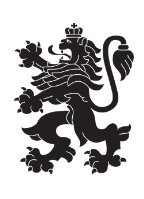 Министерство на земеделието и хранитеОбластна дирекция „Земеделие“ – гр.ПазарджикЗ   А   П   О   В   Е   Д№ РД-04-148/ 28.09.2023 г.МИЛЕНА ВЪЛЧИНОВА – директор на областна дирекция „Земеделие” гр. Пазарджик, след като разгледах, обсъдих и оцених доказателствения материал по административната преписка за землището на с. Мененкьово, община Белово, област Пазарджик, за стопанската 2023– 2024 г., а именно: заповед № РД 07-44/04.08.2023 г., по чл. 37в, ал. 1 ЗСПЗЗ, за създаване на комисия, доклада на комисията и приложените към него: служебно разпределение, проекта на картата за разпределение на масивите за ползване в землището, проекта на регистър към картата, които са неразделна част от служебното разпределение, както и всички останали документи по преписката,  за да се произнеса установих от фактическа и правна страна следното:І. ФАКТИЧЕСКА СТРАНА1) Заповедта на директора на областна дирекция „Земеделие” гр. Пазарджик № РД - 07-45/04.08.2023 г., с която е създадена комисията за землището на с. Мененкьово,  община Белово област Пазарджик, е издадена до 05.08.2023 г., съгласно разпоредбата на чл. 37в, ал. 1 ЗСПЗЗ.2) Изготвен е доклад на комисията.Докладът съдържа всички необходими реквизити и данни, съгласно чл. 37в, ал. 4 ЗСПЗЗ и чл. 72в, ал. 1 – 4 ППЗСПЗЗ.Към доклада на комисията по чл. 37в, ал. 1 ЗСПЗЗ са приложени служебното разпределение, проектът на картата на масивите за ползване в землището и проектът на регистър към нея.3) В предвидения от закона срок от комисията е изготвено служебно разпределение на масивите за ползване в землището, което отговаря на изискванията на чл. 37в, ал. 3 и ал. 4 ЗСПЗЗ и чл. 74, ал. 1 – 4 ППЗСПЗЗ.Неразделна част от служебното разпределение са проектът на картата за разпределение на масивите за ползване в землището и регистърът към нея, който съдържа всички необходими и съществени данни, съгласно чл. 74, ал. 1 – 4 ППЗСПЗЗ.ІІ. ПРАВНА СТРАНАПроцедурата по сключване на споразумение между ползвателите/собствениците на земеделски земи (имоти), съответно за служебно разпределение на имотите в масивите за ползване в съответното землище, има законната цел за насърчаване на уедрено ползване на земеделските земи и създаване на масиви, ясно изразена в чл. чл. 37б и 37в ЗСПЗЗ, съответно чл.чл. 69 – 76 ППЗСПЗЗ.По своята правна същност процедурата за създаване на масиви за ползване в землището за съответната стопанска година е един смесен, динамичен и последователно осъществяващ се фактически състав. Споразумението между участниците е гражданскоправният юридически факт, а докладът на комисията, служебното разпределение на масивите за ползване и заповедта на директора на областната дирекция „Земеделие”, са административноправните юридически факти.Всички елементи на смесения фактически състав са осъществени, като са спазени изискванията на закона, конкретно посочени във фактическата част на заповедта.С оглед изложените фактически и правни доводи, на основание чл. 37в, ал. 4, ал. 5, ал. 6 и ал. 7 от ЗСПЗЗ, във връзка с чл. 75а, ал. 1, т. 1-3, ал. 2 от ППЗСПЗЗ,Р А З П О Р Е Д И Х:Въз основа на ДОКЛАДА на комисията:ОДОБРЯВАМ служебното разпределение на имотите по чл. 37в, ал. 3 ЗСПЗЗ, включително и за имотите по чл. 37в, ал. 3, т. 2 ЗСПЗЗ, с което са разпределени масивите за ползване в землището на село Мененкьово, община Белово, област Пазарджик, за стопанската година 2023 -2024 година, считано от 01.10.2023 г. до 01.10.2024 г.ОДОБРЯВАМ картата на разпределените масиви за ползване в посоченото землище, както и регистърът към нея, които са ОКОНЧАТЕЛНИ за стопанската година, считано от 01.10.2023 г. до 01.10.2024 г.Заповедта, заедно с окончателните карта на масивите за ползване и регистър, да се обяви в кметство  село Мененкьово и в сградата на общинската служба по земеделие гр. Септември, офис Белово  както и да се публикува на интернет страницата на община Белово и областна дирекция „Земеделие” гр. Пазарджик, в срок от 7 дни от нейното издаване.Ползвател на земеделски земи, на който със заповедта са определени за ползване за стопанската 2023 – 2024 г., земите по чл. 37в, ал. 3, т. 2 от ЗСПЗЗ, е ДЛЪЖЕН да внесе по банкова сметка, с IBAN BG34UBBS80023300251210  и BIC UBBSBGSF, на областна дирекция „Земеделие” гр. Пазарджик, паричната сума в размер на определеното средно годишно рентно плащане за землището, в срок ДО ТРИ МЕСЕЦА от публикуването на настоящата заповед. Сумите са депозитни и се изплащат от областна дирекция „Земеделие” гр. Пазарджик на правоимащите лица, в срок от 10 (десет) години.За ползвателите, които не са заплатили в горния срок паричните суми за ползваните земи по чл. 37в, ал. 3, т 2 ЗСПЗЗ, съгласно настоящата заповед, директорът на областна дирекция „Земеделие” издава заповед за заплащане на трикратния размер на средното годишно рентно плащане за землището. В седемдневен срок от получаването на заповедта ползвателите превеждат паричните суми по сметка на областна дирекция „Земеделие” гр. Пазарджик.Заповедта може да се обжалва в 14 дневен срок, считано от обявяването/публикуването й, чрез областна дирекция „Земеделие” гр. Пазарджик, по реда предвиден в АПК – по административен пред министъра на земеделието  и/или съдебен ред пред Районен съд гр. Пазарджик.Обжалването на заповедта не спира нейното изпълнение.

Милена Емилова Вълчинова (Директор)
28.09.2023г. 14:25ч.
ОДЗ-Пазарджик


Електронният подпис се намира в отделен файл с название signature.txt.p7s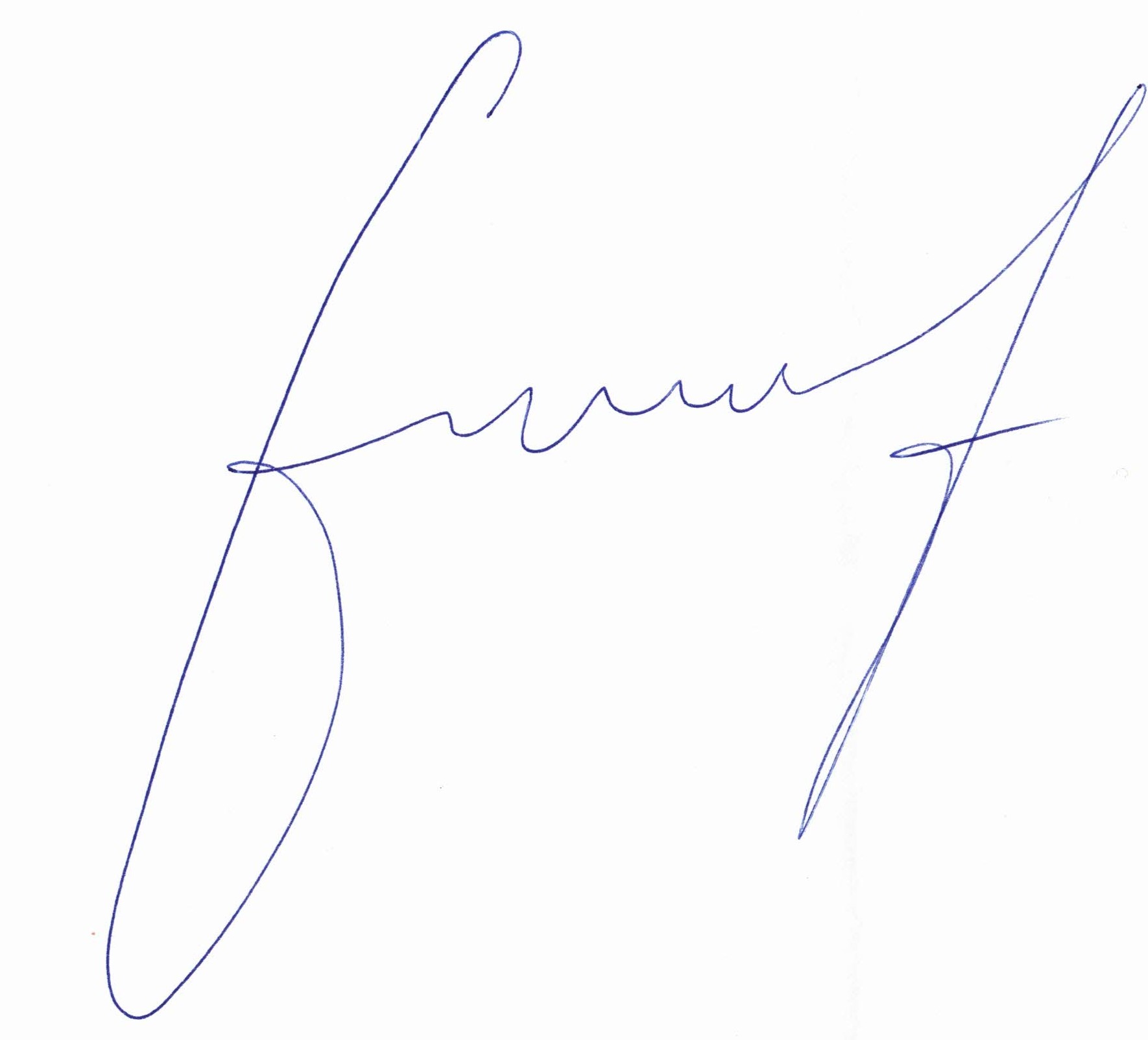 ПРИЛОЖЕНИЕОПИС НА РАЗПРЕДЕЛЕНИТЕ МАСИВИ ЗА ПОЛЗВАНЕ И ВКЛЮЧЕНИТЕ В ТЯХ ИМОТИза стопанската 2023/2024 годиназа землището на с. Мененкьово, ЕКАТТЕ 47812, община Белово, област Пазарджик.проект на разпределение, одобрен със заповед № ......../........ г. на директора на Областна дирекция "Земеделие" - гр. ПазарджикПолзвателМасив №Имот с регистрирано правно основаниеИмот с регистрирано правно основаниеИмот по чл. 37в, ал. 3, т. 2 от ЗСПЗЗИмот по чл. 37в, ал. 3, т. 2 от ЗСПЗЗИмот по чл. 37в, ал. 3, т. 2 от ЗСПЗЗСобственикПолзвателМасив №№Площ дка№Площ дкаДължимо рентно плащане в лв.Собственик"БЕЛ АГРО ЛЕНД" ЕООД4728.28224.699ИГП"БЕЛ АГРО ЛЕНД" ЕООД4728.2814.000САМ"БЕЛ АГРО ЛЕНД" ЕООД4728.2783.500СПА"БЕЛ АГРО ЛЕНД" ЕООД4728.2802.200ВЦЙ"БЕЛ АГРО ЛЕНД" ЕООД4728.2791.73634.72БЪЛГАРСКО ЗЕМ. ПРОИЗВОДСТВО ЕООД"БЕЛ АГРО ЛЕНД" ЕООД4728.2770.80016.00МСД"БЕЛ АГРО ЛЕНД" ЕООД11630.141.200СНС"БЕЛ АГРО ЛЕНД" ЕООД11630.131.195БНС"БЕЛ АГРО ЛЕНД" ЕООД11630.151.00020.00ИСГ"БЕЛ АГРО ЛЕНД" ЕООД11630.160.905СТЕФАН СТОЯНОВ ДИНКОВ"БЕЛ АГРО ЛЕНД" ЕООД11630.170.87817.55ГАН"БЕЛ АГРО ЛЕНД" ЕООД11630.120.712ДАК"БЕЛ АГРО ЛЕНД" ЕООД11630.110.619БИК"БЕЛ АГРО ЛЕНД" ЕООД11630.180.56711.34БЪЛГАРСКО ЗЕМ. ПРОИЗВОДСТВО ЕООД"БЕЛ АГРО ЛЕНД" ЕООД11630.100.4028.05ГИГ"БЕЛ АГРО ЛЕНД" ЕООД11630.90.390АИК"БЕЛ АГРО ЛЕНД" ЕООД11630.80.3236.46ИГЛ"БЕЛ АГРО ЛЕНД" ЕООД11630.70.2545.08БАСОБЩО за ползвателя (дка)39.4195.960119.19"ЛАНДЕРС АГРО" ЕООД428.3635.000ССБ"ЛАНДЕРС АГРО" ЕООД428.3364.999СПБ"ЛАНДЕРС АГРО" ЕООД428.3354.999ПСБ"ЛАНДЕРС АГРО" ЕООД428.3672.999ПСЛ"ЛАНДЕРС АГРО" ЕООД428.3292.53450.68БЪЛГАРСКО ЗЕМ. ПРОИЗВОДСТВО ЕООД"ЛАНДЕРС АГРО" ЕООД428.3332.50150.02ГАН"ЛАНДЕРС АГРО" ЕООД428.3342.000ХХА"ЛАНДЕРС АГРО" ЕООД428.3311.999ИЛА"ЛАНДЕРС АГРО" ЕООД428.3301.300АНС"ЛАНДЕРС АГРО" ЕООД428.3321.00120.02БЪЛГАРСКО ЗЕМ. ПРОИЗВОДСТВО ЕООД"ЛАНДЕРС АГРО" ЕООД528.3394.00080.00БЪЛГАРСКО ЗЕМ. ПРОИЗВОДСТВО ЕООД"ЛАНДЕРС АГРО" ЕООД528.3383.999НМН"ЛАНДЕРС АГРО" ЕООД528.3422.983АПА"ЛАНДЕРС АГРО" ЕООД528.3432.00040.00ДКП"ЛАНДЕРС АГРО" ЕООД528.3401.801СЛР"ЛАНДЕРС АГРО" ЕООД528.3411.800ГЛР"ЛАНДЕРС АГРО" ЕООД7024.421.900ДПК"ЛАНДЕРС АГРО" ЕООД7024.330.757ССЛ"ЛАНДЕРС АГРО" ЕООД7024.370.60012.00ГКЛ"ЛАНДЕРС АГРО" ЕООД7024.350.596СКЛ"ЛАНДЕРС АГРО" ЕООД7024.340.59411.87ИСЛ"ЛАНДЕРС АГРО" ЕООД7024.380.525ПНП"ЛАНДЕРС АГРО" ЕООД7024.410.400СКЛ"ЛАНДЕРС АГРО" ЕООД7024.390.300ЯДК"ЛАНДЕРС АГРО" ЕООД7024.400.3006.00ЙДКОБЩО за ползвателя (дка)38.35813.530270.59ВАСИЛ ГЕОРГИЕВ КАЦАРСКИ628.1435.961ТКДВАСИЛ ГЕОРГИЕВ КАЦАРСКИ628.1453.499ПДКВАСИЛ ГЕОРГИЕВ КАЦАРСКИ628.1443.039НСПВАСИЛ ГЕОРГИЕВ КАЦАРСКИ628.1392.00040.00ГСИВАСИЛ ГЕОРГИЕВ КАЦАРСКИ628.1372.000СМВВАСИЛ ГЕОРГИЕВ КАЦАРСКИ628.1401.69933.97ГИКВАСИЛ ГЕОРГИЕВ КАЦАРСКИ628.1381.00020.00ААДВАСИЛ ГЕОРГИЕВ КАЦАРСКИ628.1420.800ДСЦВАСИЛ ГЕОРГИЕВ КАЦАРСКИ628.1360.70014.00МАГВАСИЛ ГЕОРГИЕВ КАЦАРСКИ628.1350.610ИППВАСИЛ ГЕОРГИЕВ КАЦАРСКИ628.1340.51010.20ИАЕВАСИЛ ГЕОРГИЕВ КАЦАРСКИ628.1460.50010.00БЪЛГАРСКО ЗЕМ. ПРОИЗВОДСТВО ЕООДВАСИЛ ГЕОРГИЕВ КАЦАРСКИ628.1330.272ВГПВАСИЛ ГЕОРГИЕВ КАЦАРСКИ728.1184.100ЛАГВАСИЛ ГЕОРГИЕВ КАЦАРСКИ728.1193.601ВСКВАСИЛ ГЕОРГИЕВ КАЦАРСКИ728.1202.740БИСВАСИЛ ГЕОРГИЕВ КАЦАРСКИ728.1151.99939.98БСГВАСИЛ ГЕОРГИЕВ КАЦАРСКИ728.1221.759ССКВАСИЛ ГЕОРГИЕВ КАЦАРСКИ728.1141.299СИАУРА БЪЛГАРИЯ ЕООДВАСИЛ ГЕОРГИЕВ КАЦАРСКИ728.1251.00020.00ИЙБВАСИЛ ГЕОРГИЕВ КАЦАРСКИ728.1241.000МПЕВАСИЛ ГЕОРГИЕВ КАЦАРСКИ728.1231.000НИКОЛАЙ ГЕОРГИЕВ ТОНОВ и др.ВАСИЛ ГЕОРГИЕВ КАЦАРСКИ728.1260.90018.00ЛСЛВАСИЛ ГЕОРГИЕВ КАЦАРСКИ728.1270.80016.00БНСВАСИЛ ГЕОРГИЕВ КАЦАРСКИ728.1280.55211.04АКВВАСИЛ ГЕОРГИЕВ КАЦАРСКИ728.1290.523БДМВАСИЛ ГЕОРГИЕВ КАЦАРСКИ728.1300.510СГДВАСИЛ ГЕОРГИЕВ КАЦАРСКИ728.1210.500СНСВАСИЛ ГЕОРГИЕВ КАЦАРСКИ728.1310.2995.98ГПЕВАСИЛ ГЕОРГИЕВ КАЦАРСКИ928.374.000ВИСВАСИЛ ГЕОРГИЕВ КАЦАРСКИ928.382.200СЙПВАСИЛ ГЕОРГИЕВ КАЦАРСКИ928.341.909ИТРВАСИЛ ГЕОРГИЕВ КАЦАРСКИ928.391.600САДВАСИЛ ГЕОРГИЕВ КАЦАРСКИ928.411.300ГКМВАСИЛ ГЕОРГИЕВ КАЦАРСКИ928.351.063ПДТВАСИЛ ГЕОРГИЕВ КАЦАРСКИ928.401.00020.00САДВАСИЛ ГЕОРГИЕВ КАЦАРСКИ928.360.96119.21МНМВАСИЛ ГЕОРГИЕВ КАЦАРСКИ928.310.95719.13КББВАСИЛ ГЕОРГИЕВ КАЦАРСКИ928.330.955ГПДВАСИЛ ГЕОРГИЕВ КАЦАРСКИ928.320.951ССПВАСИЛ ГЕОРГИЕВ КАЦАРСКИ928.290.74814.95АСДВАСИЛ ГЕОРГИЕВ КАЦАРСКИ928.300.74114.82БГЗВАСИЛ ГЕОРГИЕВ КАЦАРСКИ928.280.55111.03СЛКВАСИЛ ГЕОРГИЕВ КАЦАРСКИ1028.504.400БКМВАСИЛ ГЕОРГИЕВ КАЦАРСКИ1028.433.200ДПКВАСИЛ ГЕОРГИЕВ КАЦАРСКИ1028.482.500ГИКВАСИЛ ГЕОРГИЕВ КАЦАРСКИ1028.491.500НККВАСИЛ ГЕОРГИЕВ КАЦАРСКИ1028.441.000ЯДКВАСИЛ ГЕОРГИЕВ КАЦАРСКИ1028.451.00020.00ЙДКВАСИЛ ГЕОРГИЕВ КАЦАРСКИ1228.521.032АСГВАСИЛ ГЕОРГИЕВ КАЦАРСКИ2132.73.404СБП и др.ВАСИЛ ГЕОРГИЕВ КАЦАРСКИ2132.92.50050.00ГМНВАСИЛ ГЕОРГИЕВ КАЦАРСКИ2132.82.385БНСВАСИЛ ГЕОРГИЕВ КАЦАРСКИ2132.202.132НККВАСИЛ ГЕОРГИЕВ КАЦАРСКИ2132.61.468НКРВАСИЛ ГЕОРГИЕВ КАЦАРСКИ2132.111.466ВСКВАСИЛ ГЕОРГИЕВ КАЦАРСКИ2132.181.000АПКВАСИЛ ГЕОРГИЕВ КАЦАРСКИ2132.161.000ВМТВАСИЛ ГЕОРГИЕВ КАЦАРСКИ2132.211.00020.00ГДСВАСИЛ ГЕОРГИЕВ КАЦАРСКИ2132.171.00020.00ДЛДВАСИЛ ГЕОРГИЕВ КАЦАРСКИ2132.150.971ЛАГВАСИЛ ГЕОРГИЕВ КАЦАРСКИ2132.220.794ГКМВАСИЛ ГЕОРГИЕВ КАЦАРСКИ2132.120.744АГДВАСИЛ ГЕОРГИЕВ КАЦАРСКИ2132.230.652АИКВАСИЛ ГЕОРГИЕВ КАЦАРСКИ2132.240.486СЛВВАСИЛ ГЕОРГИЕВ КАЦАРСКИ2332.361.627АНДВАСИЛ ГЕОРГИЕВ КАЦАРСКИ2332.371.600ПНДВАСИЛ ГЕОРГИЕВ КАЦАРСКИ2332.350.94718.94ГПБВАСИЛ ГЕОРГИЕВ КАЦАРСКИ2424.42.761ВРКВАСИЛ ГЕОРГИЕВ КАЦАРСКИ2424.112.500ЦРРВАСИЛ ГЕОРГИЕВ КАЦАРСКИ2424.91.400СНСВАСИЛ ГЕОРГИЕВ КАЦАРСКИ2424.11.291ССЛВАСИЛ ГЕОРГИЕВ КАЦАРСКИ2424.81.000РСВВАСИЛ ГЕОРГИЕВ КАЦАРСКИ2424.101.000СТЕФАН СТОЯНОВ ДИНКОВ и др.ВАСИЛ ГЕОРГИЕВ КАЦАРСКИ2424.30.995КРКВАСИЛ ГЕОРГИЕВ КАЦАРСКИ2424.70.991АКДВАСИЛ ГЕОРГИЕВ КАЦАРСКИ2424.20.60012.00ЙДКВАСИЛ ГЕОРГИЕВ КАЦАРСКИ2424.130.50010.00БНСВАСИЛ ГЕОРГИЕВ КАЦАРСКИ2424.50.4819.63ЕЕКВАСИЛ ГЕОРГИЕВ КАЦАРСКИ2424.60.416ААКВАСИЛ ГЕОРГИЕВ КАЦАРСКИ2724.492.342БНСВАСИЛ ГЕОРГИЕВ КАЦАРСКИ2724.502.00040.00ГАКВАСИЛ ГЕОРГИЕВ КАЦАРСКИ2724.1221.39527.90ВЕД и др.ВАСИЛ ГЕОРГИЕВ КАЦАРСКИ4128.608.240КИКВАСИЛ ГЕОРГИЕВ КАЦАРСКИ4128.704.800ВАСИЛ ГЕОРГИЕВ КАЦАРСКИВАСИЛ ГЕОРГИЕВ КАЦАРСКИ4128.764.400БАКВАСИЛ ГЕОРГИЕВ КАЦАРСКИ4128.613.523СДБВАСИЛ ГЕОРГИЕВ КАЦАРСКИ4128.573.499ГМТВАСИЛ ГЕОРГИЕВ КАЦАРСКИ4128.593.000ЗИК и др.ВАСИЛ ГЕОРГИЕВ КАЦАРСКИ4128.622.954ИМБ и др.ВАСИЛ ГЕОРГИЕВ КАЦАРСКИ4128.552.744ГБСВАСИЛ ГЕОРГИЕВ КАЦАРСКИ4128.532.570ИСПВАСИЛ ГЕОРГИЕВ КАЦАРСКИ4128.782.244ГММВАСИЛ ГЕОРГИЕВ КАЦАРСКИ4128.682.000ГПЗВАСИЛ ГЕОРГИЕВ КАЦАРСКИ4128.772.000БГШВАСИЛ ГЕОРГИЕВ КАЦАРСКИ4128.721.800ККВВАСИЛ ГЕОРГИЕВ КАЦАРСКИ4128.581.500СГНВАСИЛ ГЕОРГИЕВ КАЦАРСКИ4128.541.447ТКДВАСИЛ ГЕОРГИЕВ КАЦАРСКИ4128.711.201ААКВАСИЛ ГЕОРГИЕВ КАЦАРСКИ4128.691.099НПГВАСИЛ ГЕОРГИЕВ КАЦАРСКИ4128.561.00120.02АИКВАСИЛ ГЕОРГИЕВ КАЦАРСКИ4128.731.000ЗПДВАСИЛ ГЕОРГИЕВ КАЦАРСКИ4128.751.00020.00КСДВАСИЛ ГЕОРГИЕВ КАЦАРСКИ4128.741.000НСДВАСИЛ ГЕОРГИЕВ КАЦАРСКИ4128.790.91518.29БЪЛГАРСКО ЗЕМ. ПРОИЗВОДСТВО ЕООДВАСИЛ ГЕОРГИЕВ КАЦАРСКИ4128.660.800АБКВАСИЛ ГЕОРГИЕВ КАЦАРСКИ4128.670.700ЛБКВАСИЛ ГЕОРГИЕВ КАЦАРСКИ4128.650.600МЛДВАСИЛ ГЕОРГИЕВ КАЦАРСКИ4128.630.50010.00ПАЕВАСИЛ ГЕОРГИЕВ КАЦАРСКИ4128.640.50010.00БАСВАСИЛ ГЕОРГИЕВ КАЦАРСКИ4228.935.800ИДДВАСИЛ ГЕОРГИЕВ КАЦАРСКИ4228.1114.006СИПВАСИЛ ГЕОРГИЕВ КАЦАРСКИ4228.1083.501РИАВАСИЛ ГЕОРГИЕВ КАЦАРСКИ4228.893.500МСКВАСИЛ ГЕОРГИЕВ КАЦАРСКИ4228.1023.00060.00ИИГВАСИЛ ГЕОРГИЕВ КАЦАРСКИ4228.872.800ИСКВАСИЛ ГЕОРГИЕВ КАЦАРСКИ4228.882.799ВАСИЛ ГЕОРГИЕВ КАЦАРСКИВАСИЛ ГЕОРГИЕВ КАЦАРСКИ4228.1132.139ПСЛВАСИЛ ГЕОРГИЕВ КАЦАРСКИ4228.1062.100ХАДВАСИЛ ГЕОРГИЕВ КАЦАРСКИ4228.1052.000ССКВАСИЛ ГЕОРГИЕВ КАЦАРСКИ4228.911.99939.98АГДВАСИЛ ГЕОРГИЕВ КАЦАРСКИ4228.1071.800ВДТВАСИЛ ГЕОРГИЕВ КАЦАРСКИ4228.1031.501ДСВВАСИЛ ГЕОРГИЕВ КАЦАРСКИ4228.1101.50030.00ВТРВАСИЛ ГЕОРГИЕВ КАЦАРСКИ4228.1041.463ТАДВАСИЛ ГЕОРГИЕВ КАЦАРСКИ4228.1121.40728.14ИНКВАСИЛ ГЕОРГИЕВ КАЦАРСКИ4228.901.300ДАКВАСИЛ ГЕОРГИЕВ КАЦАРСКИ4228.1001.10122.02МАЛВАСИЛ ГЕОРГИЕВ КАЦАРСКИ4228.1091.100РПВВАСИЛ ГЕОРГИЕВ КАЦАРСКИ4228.1011.10022.00ЛГГВАСИЛ ГЕОРГИЕВ КАЦАРСКИ4228.921.010МИТВАСИЛ ГЕОРГИЕВ КАЦАРСКИ4228.971.00020.00АВЧВАСИЛ ГЕОРГИЕВ КАЦАРСКИ4228.991.00020.00ИПЗВАСИЛ ГЕОРГИЕВ КАЦАРСКИ4228.961.000ИСПВАСИЛ ГЕОРГИЕВ КАЦАРСКИ4228.981.00020.00КВЧВАСИЛ ГЕОРГИЕВ КАЦАРСКИ4228.940.80016.00ВСЧВАСИЛ ГЕОРГИЕВ КАЦАРСКИ4228.950.700СИВВАСИЛ ГЕОРГИЕВ КАЦАРСКИ4228.860.51810.35ЛАБВАСИЛ ГЕОРГИЕВ КАЦАРСКИ4228.830.4358.71АМПВАСИЛ ГЕОРГИЕВ КАЦАРСКИ4228.840.4348.68БЪЛГАРСКО ЗЕМ. ПРОИЗВОДСТВО ЕООДВАСИЛ ГЕОРГИЕВ КАЦАРСКИ4228.850.346КАГВАСИЛ ГЕОРГИЕВ КАЦАРСКИ4928.149.699СБП и др.ВАСИЛ ГЕОРГИЕВ КАЦАРСКИ4928.136.499ДИПВАСИЛ ГЕОРГИЕВ КАЦАРСКИ4928.164.301ГССВАСИЛ ГЕОРГИЕВ КАЦАРСКИ4928.274.197КНРВАСИЛ ГЕОРГИЕВ КАЦАРСКИ4928.204.10082.00БВИВАСИЛ ГЕОРГИЕВ КАЦАРСКИ4928.223.701АГРВАСИЛ ГЕОРГИЕВ КАЦАРСКИ4928.233.599БНСВАСИЛ ГЕОРГИЕВ КАЦАРСКИ4928.193.500АНРВАСИЛ ГЕОРГИЕВ КАЦАРСКИ4928.182.572МНБВАСИЛ ГЕОРГИЕВ КАЦАРСКИ4928.242.04040.80ВАВ и др.ВАСИЛ ГЕОРГИЕВ КАЦАРСКИ4928.211.600АИКВАСИЛ ГЕОРГИЕВ КАЦАРСКИ4928.261.19623.93ИСЛВАСИЛ ГЕОРГИЕВ КАЦАРСКИ4928.121.011САКВАСИЛ ГЕОРГИЕВ КАЦАРСКИ4928.251.000ДБГВАСИЛ ГЕОРГИЕВ КАЦАРСКИ4928.150.800КССВАСИЛ ГЕОРГИЕВ КАЦАРСКИ5512.273.97279.43НСПВАСИЛ ГЕОРГИЕВ КАЦАРСКИ5512.202.200СБАВАСИЛ ГЕОРГИЕВ КАЦАРСКИ5512.252.000ВАСИЛ ГЕОРГИЕВ КАЦАРСКИВАСИЛ ГЕОРГИЕВ КАЦАРСКИ5512.261.999ИСКВАСИЛ ГЕОРГИЕВ КАЦАРСКИ5512.181.892ГСКВАСИЛ ГЕОРГИЕВ КАЦАРСКИ5512.281.84436.88СБП и др.ВАСИЛ ГЕОРГИЕВ КАЦАРСКИ5512.191.800СПБВАСИЛ ГЕОРГИЕВ КАЦАРСКИ5512.311.43128.63БЪЛГАРСКО ЗЕМ. ПРОИЗВОДСТВО ЕООДВАСИЛ ГЕОРГИЕВ КАЦАРСКИ5512.301.344АГСВАСИЛ ГЕОРГИЕВ КАЦАРСКИ5512.220.960АТТВАСИЛ ГЕОРГИЕВ КАЦАРСКИ5512.290.885ГНКВАСИЛ ГЕОРГИЕВ КАЦАРСКИ5512.210.879ИТТВАСИЛ ГЕОРГИЕВ КАЦАРСКИ5512.240.4078.15ГСБВАСИЛ ГЕОРГИЕВ КАЦАРСКИ5512.230.2895.79ВРКВАСИЛ ГЕОРГИЕВ КАЦАРСКИ5810.1872.200ХКЦВАСИЛ ГЕОРГИЕВ КАЦАРСКИ5810.1812.000МАПВАСИЛ ГЕОРГИЕВ КАЦАРСКИ5810.1861.200ВМТВАСИЛ ГЕОРГИЕВ КАЦАРСКИ5810.1851.100ГСКВАСИЛ ГЕОРГИЕВ КАЦАРСКИ5810.1771.00220.04ГАПВАСИЛ ГЕОРГИЕВ КАЦАРСКИ5810.1801.000СИПВАСИЛ ГЕОРГИЕВ КАЦАРСКИ5810.1840.78415.68БЪЛГАРСКО ЗЕМ. ПРОИЗВОДСТВО ЕООДВАСИЛ ГЕОРГИЕВ КАЦАРСКИ5810.1790.700БАБВАСИЛ ГЕОРГИЕВ КАЦАРСКИ5810.1780.699ДАКВАСИЛ ГЕОРГИЕВ КАЦАРСКИ5810.1830.60012.00ЮАШВАСИЛ ГЕОРГИЕВ КАЦАРСКИ5810.1820.600ИВДВАСИЛ ГЕОРГИЕВ КАЦАРСКИ6610.2124.744ДИПВАСИЛ ГЕОРГИЕВ КАЦАРСКИ6730.254.999ГГЙВАСИЛ ГЕОРГИЕВ КАЦАРСКИ6730.233.996ДКЛВАСИЛ ГЕОРГИЕВ КАЦАРСКИ6730.222.980ЛАМВАСИЛ ГЕОРГИЕВ КАЦАРСКИ6730.52.311ГНКВАСИЛ ГЕОРГИЕВ КАЦАРСКИ6730.242.187СНКВАСИЛ ГЕОРГИЕВ КАЦАРСКИ6730.11.33926.78АСНВАСИЛ ГЕОРГИЕВ КАЦАРСКИ6730.21.089ГСКВАСИЛ ГЕОРГИЕВ КАЦАРСКИ6730.31.001АТГВАСИЛ ГЕОРГИЕВ КАЦАРСКИ6730.200.997КМЦВАСИЛ ГЕОРГИЕВ КАЦАРСКИ6730.210.99719.93ВАМВАСИЛ ГЕОРГИЕВ КАЦАРСКИ6730.190.986СИПВАСИЛ ГЕОРГИЕВ КАЦАРСКИ6730.40.800НТГВАСИЛ ГЕОРГИЕВ КАЦАРСКИ6730.60.634ДАК и др.ВАСИЛ ГЕОРГИЕВ КАЦАРСКИ7311.542.29745.93ССЛВАСИЛ ГЕОРГИЕВ КАЦАРСКИ7311.611.311ВГАВАСИЛ ГЕОРГИЕВ КАЦАРСКИ7311.551.105ИИПВАСИЛ ГЕОРГИЕВ КАЦАРСКИ7311.621.00020.00ГИКВАСИЛ ГЕОРГИЕВ КАЦАРСКИ7311.580.771ААДВАСИЛ ГЕОРГИЕВ КАЦАРСКИ7311.570.70314.06ВДБВАСИЛ ГЕОРГИЕВ КАЦАРСКИ7311.560.700СИАВАСИЛ ГЕОРГИЕВ КАЦАРСКИ7311.600.66613.33ВАБВАСИЛ ГЕОРГИЕВ КАЦАРСКИ7311.590.3807.60ДТБВАСИЛ ГЕОРГИЕВ КАЦАРСКИ8932.502.400СНКВАСИЛ ГЕОРГИЕВ КАЦАРСКИ8932.462.00040.00ИАР и др.ВАСИЛ ГЕОРГИЕВ КАЦАРСКИ8932.631.799АИКВАСИЛ ГЕОРГИЕВ КАЦАРСКИ8932.451.784ГИКВАСИЛ ГЕОРГИЕВ КАЦАРСКИ8932.641.30126.02КИТВАСИЛ ГЕОРГИЕВ КАЦАРСКИ8932.551.001СИАВАСИЛ ГЕОРГИЕВ КАЦАРСКИ8932.580.996ИЯПВАСИЛ ГЕОРГИЕВ КАЦАРСКИ8932.470.973ГКМВАСИЛ ГЕОРГИЕВ КАЦАРСКИ8932.440.923ИИПВАСИЛ ГЕОРГИЕВ КАЦАРСКИ8932.540.90018.00ССКВАСИЛ ГЕОРГИЕВ КАЦАРСКИ8932.570.800СНСВАСИЛ ГЕОРГИЕВ КАЦАРСКИ8932.560.700ААКВАСИЛ ГЕОРГИЕВ КАЦАРСКИ8932.650.66813.37ГИГВАСИЛ ГЕОРГИЕВ КАЦАРСКИ8932.670.600ГИКВАСИЛ ГЕОРГИЕВ КАЦАРСКИ8932.530.498САЯВАСИЛ ГЕОРГИЕВ КАЦАРСКИ8932.480.4939.85ПХТВАСИЛ ГЕОРГИЕВ КАЦАРСКИ8932.490.485БКМВАСИЛ ГЕОРГИЕВ КАЦАРСКИ8932.520.485ГСКВАСИЛ ГЕОРГИЕВ КАЦАРСКИ8932.680.4508.99БЪЛГАРСКО ЗЕМ. ПРОИЗВОДСТВО ЕООДВАСИЛ ГЕОРГИЕВ КАЦАРСКИ8932.510.377ССКВАСИЛ ГЕОРГИЕВ КАЦАРСКИ8932.590.3006.00ЗИЦВАСИЛ ГЕОРГИЕВ КАЦАРСКИ8932.610.200СИВВАСИЛ ГЕОРГИЕВ КАЦАРСКИ8932.420.1052.10КТКВАСИЛ ГЕОРГИЕВ КАЦАРСКИ9322.35.943ГСДВАСИЛ ГЕОРГИЕВ КАЦАРСКИ9322.81.50030.00ВАВ и др.ВАСИЛ ГЕОРГИЕВ КАЦАРСКИ9322.41.413ТАДВАСИЛ ГЕОРГИЕВ КАЦАРСКИ9322.11.175ДАДВАСИЛ ГЕОРГИЕВ КАЦАРСКИ9322.61.098ДАДВАСИЛ ГЕОРГИЕВ КАЦАРСКИ9322.51.045ТКДВАСИЛ ГЕОРГИЕВ КАЦАРСКИ9322.90.847ХАДВАСИЛ ГЕОРГИЕВ КАЦАРСКИ9322.70.668ХАДВАСИЛ ГЕОРГИЕВ КАЦАРСКИ9322.20.4999.98БЪЛГАРСКО ЗЕМ. ПРОИЗВОДСТВО ЕООДВАСИЛ ГЕОРГИЕВ КАЦАРСКИ9421.114.371ГКАВАСИЛ ГЕОРГИЕВ КАЦАРСКИ9421.32.408КССВАСИЛ ГЕОРГИЕВ КАЦАРСКИ9421.42.312АТТВАСИЛ ГЕОРГИЕВ КАЦАРСКИ9421.92.262ВИАВАСИЛ ГЕОРГИЕВ КАЦАРСКИ9421.102.118РИАВАСИЛ ГЕОРГИЕВ КАЦАРСКИ9421.81.74334.86БЪЛГАРСКО ЗЕМ. ПРОИЗВОДСТВО ЕООДВАСИЛ ГЕОРГИЕВ КАЦАРСКИ9421.51.478ВСКВАСИЛ ГЕОРГИЕВ КАЦАРСКИ9421.61.291АЛИКА ЕООДВАСИЛ ГЕОРГИЕВ КАЦАРСКИ9421.71.044САКВАСИЛ ГЕОРГИЕВ КАЦАРСКИ9521.14.234ПМНВАСИЛ ГЕОРГИЕВ КАЦАРСКИ9629.493.100ВВКВАСИЛ ГЕОРГИЕВ КАЦАРСКИ9825.394.485СПКВАСИЛ ГЕОРГИЕВ КАЦАРСКИ9825.383.500КХПВАСИЛ ГЕОРГИЕВ КАЦАРСКИ9825.422.033КМПВАСИЛ ГЕОРГИЕВ КАЦАРСКИ9825.411.999ДГПВАСИЛ ГЕОРГИЕВ КАЦАРСКИ9825.490.833НИКОЛАЙ ГЕОРГИЕВ ТОНОВ и др.ВАСИЛ ГЕОРГИЕВ КАЦАРСКИ9825.480.82016.40КННВАСИЛ ГЕОРГИЕВ КАЦАРСКИ9825.450.80016.00ИСДВАСИЛ ГЕОРГИЕВ КАЦАРСКИ9825.460.800АНСВАСИЛ ГЕОРГИЕВ КАЦАРСКИ9825.440.800ЙГПВАСИЛ ГЕОРГИЕВ КАЦАРСКИ9825.430.799БГПВАСИЛ ГЕОРГИЕВ КАЦАРСКИ10125.592.794ГСКВАСИЛ ГЕОРГИЕВ КАЦАРСКИ10125.581.762БНСВАСИЛ ГЕОРГИЕВ КАЦАРСКИ10125.570.977ДИТВАСИЛ ГЕОРГИЕВ КАЦАРСКИ10125.560.96719.34БЦЛВАСИЛ ГЕОРГИЕВ КАЦАРСКИ10125.730.2504.99БЪЛГАРСКО ЗЕМ. ПРОИЗВОДСТВО ЕООДВАСИЛ ГЕОРГИЕВ КАЦАРСКИ11126.138.396БВИВАСИЛ ГЕОРГИЕВ КАЦАРСКИ11126.121.51930.39ЙДБВАСИЛ ГЕОРГИЕВ КАЦАРСКИ11126.111.40228.05АНРВАСИЛ ГЕОРГИЕВ КАЦАРСКИ11126.101.25525.10ПХПВАСИЛ ГЕОРГИЕВ КАЦАРСКИ11126.90.1953.90МНМВАСИЛ ГЕОРГИЕВ КАЦАРСКИ11528.3452.800ДНПВАСИЛ ГЕОРГИЕВ КАЦАРСКИ11528.3462.100ИЙГВАСИЛ ГЕОРГИЕВ КАЦАРСКИ11528.3491.63732.74БЪЛГАРСКО ЗЕМ. ПРОИЗВОДСТВО ЕООДВАСИЛ ГЕОРГИЕВ КАЦАРСКИ11528.3681.187ИЙГВАСИЛ ГЕОРГИЕВ КАЦАРСКИ11528.3481.000ПГДВАСИЛ ГЕОРГИЕВ КАЦАРСКИ11528.3471.000ОМЕГА АГРО ИНВЕСТ ЕООДВАСИЛ ГЕОРГИЕВ КАЦАРСКИ11911.43.66573.31ДГПВАСИЛ ГЕОРГИЕВ КАЦАРСКИ11911.51.52730.55НАП и др.ВАСИЛ ГЕОРГИЕВ КАЦАРСКИ11911.31.23724.75ВСКВАСИЛ ГЕОРГИЕВ КАЦАРСКИ11911.61.216КМПВАСИЛ ГЕОРГИЕВ КАЦАРСКИ11911.10.889КМЦВАСИЛ ГЕОРГИЕВ КАЦАРСКИ12011.141.884ААКВАСИЛ ГЕОРГИЕВ КАЦАРСКИ12011.130.54510.91ААКВАСИЛ ГЕОРГИЕВ КАЦАРСКИ12011.120.2925.83СВКОБЩО за ползвателя (дка)375.86598.6671973.34МИРОСЛАВ СИМЕОНОВ ФИЛИПОВ9925.513.41768.34НПКМИРОСЛАВ СИМЕОНОВ ФИЛИПОВ9925.552.253ЛАШМИРОСЛАВ СИМЕОНОВ ФИЛИПОВ9925.1360.50010.00БЪЛГАРСКО ЗЕМ. ПРОИЗВОДСТВО ЕООДОБЩО за ползвателя (дка)2.2533.91778.34НИКОЛАЙ ГЕОРГИЕВ ТОНОВ3810.887.592ВСПНИКОЛАЙ ГЕОРГИЕВ ТОНОВ3810.916.100ТДКНИКОЛАЙ ГЕОРГИЕВ ТОНОВ3810.894.500АГДНИКОЛАЙ ГЕОРГИЕВ ТОНОВ3810.900.600ГСКНИКОЛАЙ ГЕОРГИЕВ ТОНОВ3810.2940.50010.00БЪЛГАРСКО ЗЕМ. ПРОИЗВОДСТВО ЕООДНИКОЛАЙ ГЕОРГИЕВ ТОНОВ3910.692.000МСБНИКОЛАЙ ГЕОРГИЕВ ТОНОВ3910.601.945КРКНИКОЛАЙ ГЕОРГИЕВ ТОНОВ3910.641.601ПАГНИКОЛАЙ ГЕОРГИЕВ ТОНОВ3910.671.600АКДНИКОЛАЙ ГЕОРГИЕВ ТОНОВ3910.681.400ИТТНИКОЛАЙ ГЕОРГИЕВ ТОНОВ3910.661.300КИКНИКОЛАЙ ГЕОРГИЕВ ТОНОВ3910.581.10122.02БЪЛГАРСКО ЗЕМ. ПРОИЗВОДСТВО ЕООДНИКОЛАЙ ГЕОРГИЕВ ТОНОВ3910.651.00020.00ГДСНИКОЛАЙ ГЕОРГИЕВ ТОНОВ3910.630.99719.94МТГНИКОЛАЙ ГЕОРГИЕВ ТОНОВ3910.620.973ИЯПНИКОЛАЙ ГЕОРГИЕВ ТОНОВ3910.2870.700ВИК и др.НИКОЛАЙ ГЕОРГИЕВ ТОНОВ3910.590.400ССКНИКОЛАЙ ГЕОРГИЕВ ТОНОВ3910.2980.3276.54БЪЛГАРСКО ЗЕМ. ПРОИЗВОДСТВО ЕООДНИКОЛАЙ ГЕОРГИЕВ ТОНОВ4010.1031.500НИКОЛАЙ ГЕОРГИЕВ ТОНОВ и др.НИКОЛАЙ ГЕОРГИЕВ ТОНОВ4010.1021.000НАПНИКОЛАЙ ГЕОРГИЕВ ТОНОВ4010.1010.90018.00ЕАБНИКОЛАЙ ГЕОРГИЕВ ТОНОВ4010.1000.69613.92ГИГНИКОЛАЙ ГЕОРГИЕВ ТОНОВ4010.990.695СМТНИКОЛАЙ ГЕОРГИЕВ ТОНОВ4010.940.4018.02БЪЛГАРСКО ЗЕМ. ПРОИЗВОДСТВО ЕООДНИКОЛАЙ ГЕОРГИЕВ ТОНОВ4010.960.4008.00АСННИКОЛАЙ ГЕОРГИЕВ ТОНОВ4010.980.3006.00ДХТНИКОЛАЙ ГЕОРГИЕВ ТОНОВ4010.950.3006.00ЗПДНИКОЛАЙ ГЕОРГИЕВ ТОНОВ4010.970.3006.00ХКЦНИКОЛАЙ ГЕОРГИЕВ ТОНОВ4010.920.2004.00ХСВНИКОЛАЙ ГЕОРГИЕВ ТОНОВ4010.930.2004.00ССГНИКОЛАЙ ГЕОРГИЕВ ТОНОВ5710.1375.999ССКНИКОЛАЙ ГЕОРГИЕВ ТОНОВ5710.1383.608КРКНИКОЛАЙ ГЕОРГИЕВ ТОНОВ5710.1342.800ИВЦНИКОЛАЙ ГЕОРГИЕВ ТОНОВ5710.1272.40048.00ВАМНИКОЛАЙ ГЕОРГИЕВ ТОНОВ5710.1292.000ЦСБНИКОЛАЙ ГЕОРГИЕВ ТОНОВ5710.1301.000ПСАНИКОЛАЙ ГЕОРГИЕВ ТОНОВ5710.1310.60012.00ГСЛНИКОЛАЙ ГЕОРГИЕВ ТОНОВ5710.1360.501БИЦНИКОЛАЙ ГЕОРГИЕВ ТОНОВ5710.1320.50010.00АИПНИКОЛАЙ ГЕОРГИЕВ ТОНОВ5710.1280.500МСДНИКОЛАЙ ГЕОРГИЕВ ТОНОВ5710.1350.500ИИЦНИКОЛАЙ ГЕОРГИЕВ ТОНОВ5710.1330.2505.00ГКЛНИКОЛАЙ ГЕОРГИЕВ ТОНОВ5910.1184.815ССПНИКОЛАЙ ГЕОРГИЕВ ТОНОВ5910.2853.800АГАНИКОЛАЙ ГЕОРГИЕВ ТОНОВ5910.1240.992БГАНИКОЛАЙ ГЕОРГИЕВ ТОНОВ5910.1220.90618.12АККНИКОЛАЙ ГЕОРГИЕВ ТОНОВ5910.1260.900МСДНИКОЛАЙ ГЕОРГИЕВ ТОНОВ5910.1200.800ПЕТЪР ВЛАДИМИРОВ МИХАЙЛОВНИКОЛАЙ ГЕОРГИЕВ ТОНОВ5910.1210.550ПЕТЪР ВЛАДИМИРОВ МИХАЙЛОВНИКОЛАЙ ГЕОРГИЕВ ТОНОВ5910.1230.500ЕДЦНИКОЛАЙ ГЕОРГИЕВ ТОНОВ5910.1250.4909.81ВАБНИКОЛАЙ ГЕОРГИЕВ ТОНОВ6110.1622.20044.00ПСГНИКОЛАЙ ГЕОРГИЕВ ТОНОВ6110.1632.141СПЛНИКОЛАЙ ГЕОРГИЕВ ТОНОВ6110.1612.000ТДКНИКОЛАЙ ГЕОРГИЕВ ТОНОВ6110.1670.4008.00АСМНИКОЛАЙ ГЕОРГИЕВ ТОНОВ6110.1650.337АИКНИКОЛАЙ ГЕОРГИЕВ ТОНОВ6110.1660.3006.00ГГГНИКОЛАЙ ГЕОРГИЕВ ТОНОВ6110.1600.217АКЛНИКОЛАЙ ГЕОРГИЕВ ТОНОВ6110.1640.2004.00ГККНИКОЛАЙ ГЕОРГИЕВ ТОНОВ6210.2372.228ИМБ и др.НИКОЛАЙ ГЕОРГИЕВ ТОНОВ6210.2321.88737.75ЛСКНИКОЛАЙ ГЕОРГИЕВ ТОНОВ6210.2421.794КИКНИКОЛАЙ ГЕОРГИЕВ ТОНОВ6210.2351.633ВКЦНИКОЛАЙ ГЕОРГИЕВ ТОНОВ6210.2391.418ВГАНИКОЛАЙ ГЕОРГИЕВ ТОНОВ6210.2501.400БСКНИКОЛАЙ ГЕОРГИЕВ ТОНОВ6210.2361.354ГПЛНИКОЛАЙ ГЕОРГИЕВ ТОНОВ6210.2491.25725.14БЪЛГАРСКО ЗЕМ. ПРОИЗВОДСТВО ЕООДНИКОЛАЙ ГЕОРГИЕВ ТОНОВ6210.2481.000ЗИК и др.НИКОЛАЙ ГЕОРГИЕВ ТОНОВ6210.2410.974ГАЗНИКОЛАЙ ГЕОРГИЕВ ТОНОВ6210.2470.80016.00ДГПНИКОЛАЙ ГЕОРГИЕВ ТОНОВ6210.2340.600РПЖНИКОЛАЙ ГЕОРГИЕВ ТОНОВ6210.2380.600ИМБ и др.НИКОЛАЙ ГЕОРГИЕВ ТОНОВ6210.2330.50010.00КИТНИКОЛАЙ ГЕОРГИЕВ ТОНОВ6210.2520.4008.00САКНИКОЛАЙ ГЕОРГИЕВ ТОНОВ6210.2450.400СКХНИКОЛАЙ ГЕОРГИЕВ ТОНОВ6210.2550.300ИКВНИКОЛАЙ ГЕОРГИЕВ ТОНОВ6210.2460.300ГМТНИКОЛАЙ ГЕОРГИЕВ ТОНОВ6210.2440.3006.00БТГНИКОЛАЙ ГЕОРГИЕВ ТОНОВ6210.2430.3006.00БСКНИКОЛАЙ ГЕОРГИЕВ ТОНОВ6210.3030.3006.00БЪЛГАРСКО ЗЕМ. ПРОИЗВОДСТВО ЕООДНИКОЛАЙ ГЕОРГИЕВ ТОНОВ6210.2540.2054.11СКЦНИКОЛАЙ ГЕОРГИЕВ ТОНОВ6210.2530.1873.73СКЛНИКОЛАЙ ГЕОРГИЕВ ТОНОВ6210.2560.1643.28БАГНИКОЛАЙ ГЕОРГИЕВ ТОНОВ6210.2400.1482.96КССНИКОЛАЙ ГЕОРГИЕВ ТОНОВ6310.1912.119ААКНИКОЛАЙ ГЕОРГИЕВ ТОНОВ6310.2042.000ТАПНИКОЛАЙ ГЕОРГИЕВ ТОНОВ6310.1881.868СЙПНИКОЛАЙ ГЕОРГИЕВ ТОНОВ6310.3041.80036.00СДПНИКОЛАЙ ГЕОРГИЕВ ТОНОВ6310.1961.634ТСТНИКОЛАЙ ГЕОРГИЕВ ТОНОВ6310.1921.433СГННИКОЛАЙ ГЕОРГИЕВ ТОНОВ6310.1951.312ПИАНИКОЛАЙ ГЕОРГИЕВ ТОНОВ6310.2011.17723.53БЪЛГАРСКО ЗЕМ. ПРОИЗВОДСТВО ЕООДНИКОЛАЙ ГЕОРГИЕВ ТОНОВ6310.1991.175ИАКНИКОЛАЙ ГЕОРГИЕВ ТОНОВ6310.2020.99919.98СГКНИКОЛАЙ ГЕОРГИЕВ ТОНОВ6310.1980.70014.00ГИГНИКОЛАЙ ГЕОРГИЕВ ТОНОВ6310.1940.60012.00ГТВНИКОЛАЙ ГЕОРГИЕВ ТОНОВ6310.2030.595ААКНИКОЛАЙ ГЕОРГИЕВ ТОНОВ6310.1930.500ИАКНИКОЛАЙ ГЕОРГИЕВ ТОНОВ6310.1970.4008.00ГИГНИКОЛАЙ ГЕОРГИЕВ ТОНОВ6310.1900.300ИСКНИКОЛАЙ ГЕОРГИЕВ ТОНОВ6310.1890.300ИСКНИКОЛАЙ ГЕОРГИЕВ ТОНОВ6310.2930.1462.92БЪЛГАРСКО ЗЕМ. ПРОИЗВОДСТВО ЕООДНИКОЛАЙ ГЕОРГИЕВ ТОНОВ6410.2074.239НИКОЛАЙ ГЕОРГИЕВ ТОНОВ и др.НИКОЛАЙ ГЕОРГИЕВ ТОНОВ6410.2053.999ССВНИКОЛАЙ ГЕОРГИЕВ ТОНОВ6410.2093.308ПМННИКОЛАЙ ГЕОРГИЕВ ТОНОВ6410.2061.800ЦДБНИКОЛАЙ ГЕОРГИЕВ ТОНОВ6410.2080.3957.90БЪЛГАРСКО ЗЕМ. ПРОИЗВОДСТВО ЕООДНИКОЛАЙ ГЕОРГИЕВ ТОНОВ9110.1122.002АГАНИКОЛАЙ ГЕОРГИЕВ ТОНОВ9110.1111.799АНАНИКОЛАЙ ГЕОРГИЕВ ТОНОВ9210.1141.954НААНИКОЛАЙ ГЕОРГИЕВ ТОНОВ9210.1150.97319.46ПИАНИКОЛАЙ ГЕОРГИЕВ ТОНОВ11810.1761.282ГПВНИКОЛАЙ ГЕОРГИЕВ ТОНОВ11810.1730.99819.95ГКИНИКОЛАЙ ГЕОРГИЕВ ТОНОВ11810.1750.4919.82СКПНИКОЛАЙ ГЕОРГИЕВ ТОНОВ11810.1740.489ССТОБЩО за ползвателя (дка)115.97530.995619.90ПЕТЪР ВЛАДИМИРОВ МИХАЙЛОВ328.3577.530150.60БЪЛГАРСКО ЗЕМ. ПРОИЗВОДСТВО ЕООДПЕТЪР ВЛАДИМИРОВ МИХАЙЛОВ328.3724.400ИВГПЕТЪР ВЛАДИМИРОВ МИХАЙЛОВ328.3624.399ИГК и др.ПЕТЪР ВЛАДИМИРОВ МИХАЙЛОВ328.3524.000ПАУПЕТЪР ВЛАДИМИРОВ МИХАЙЛОВ328.3504.000ОМЕГА АГРО ИНВЕСТ ЕООДПЕТЪР ВЛАДИМИРОВ МИХАЙЛОВ328.3513.000СХАПЕТЪР ВЛАДИМИРОВ МИХАЙЛОВ328.3552.999ПЕТЪР ВЛАДИМИРОВ МИХАЙЛОВ и др.ПЕТЪР ВЛАДИМИРОВ МИХАЙЛОВ328.3561.800ГМТПЕТЪР ВЛАДИМИРОВ МИХАЙЛОВ328.3540.800ЙКХПЕТЪР ВЛАДИМИРОВ МИХАЙЛОВ2520.83.98679.72ИМБ и др.ПЕТЪР ВЛАДИМИРОВ МИХАЙЛОВ2520.70.559ПЕТЪР ВЛАДИМИРОВ МИХАЙЛОВПЕТЪР ВЛАДИМИРОВ МИХАЙЛОВ9010.863.899ИСКПЕТЪР ВЛАДИМИРОВ МИХАЙЛОВ9010.842.499САЯПЕТЪР ВЛАДИМИРОВ МИХАЙЛОВ9010.832.13042.60МИКПЕТЪР ВЛАДИМИРОВ МИХАЙЛОВ9010.811.95039.00НСППЕТЪР ВЛАДИМИРОВ МИХАЙЛОВ9010.3011.670КИЛПЕТЪР ВЛАДИМИРОВ МИХАЙЛОВ9010.801.600СТМПЕТЪР ВЛАДИМИРОВ МИХАЙЛОВ9010.821.499ВГКПЕТЪР ВЛАДИМИРОВ МИХАЙЛОВ9010.2970.86917.38БЪЛГАРСКО ЗЕМ. ПРОИЗВОДСТВО ЕООДПЕТЪР ВЛАДИМИРОВ МИХАЙЛОВ9010.790.768СГКПЕТЪР ВЛАДИМИРОВ МИХАЙЛОВ9010.850.3306.60БЪЛГАРСКО ЗЕМ. ПРОИЗВОДСТВО ЕООДПЕТЪР ВЛАДИМИРОВ МИХАЙЛОВ11312.2222.27845.57ЦМКПЕТЪР ВЛАДИМИРОВ МИХАЙЛОВ11312.2232.112ОМЕГА АГРО ИНВЕСТ ЕООДОБЩО за ползвателя (дка)40.00419.073381.47ПЕТЯ ИВАНОВА КАЦАРСКА2912.785.001ИИППЕТЯ ИВАНОВА КАЦАРСКА2912.734.499СПЛПЕТЯ ИВАНОВА КАЦАРСКА2912.743.901КХППЕТЯ ИВАНОВА КАЦАРСКА2912.773.698НПГПЕТЯ ИВАНОВА КАЦАРСКА2912.2583.108ИВМ и др.ПЕТЯ ИВАНОВА КАЦАРСКА2912.2212.996СБП и др.ПЕТЯ ИВАНОВА КАЦАРСКА2912.812.795ККХПЕТЯ ИВАНОВА КАЦАРСКА2912.802.576ГИКПЕТЯ ИВАНОВА КАЦАРСКА2912.751.879ДГППЕТЯ ИВАНОВА КАЦАРСКА2912.761.85237.03ДЛДПЕТЯ ИВАНОВА КАЦАРСКА2912.721.271АМТПЕТЯ ИВАНОВА КАЦАРСКА2912.790.61012.20ССМПЕТЯ ИВАНОВА КАЦАРСКА2912.710.60612.13ГМТПЕТЯ ИВАНОВА КАЦАРСКА3112.1131.90038.00ГГЯПЕТЯ ИВАНОВА КАЦАРСКА3112.1121.400ССБПЕТЯ ИВАНОВА КАЦАРСКА3112.1111.280ССКПЕТЯ ИВАНОВА КАЦАРСКА3112.1161.000ИАКПЕТЯ ИВАНОВА КАЦАРСКА3112.1170.68113.63БЪЛГАРСКО ЗЕМ. ПРОИЗВОДСТВО ЕООДПЕТЯ ИВАНОВА КАЦАРСКА3112.1150.3006.00АСНПЕТЯ ИВАНОВА КАЦАРСКА3112.1140.3006.00ФКЦПЕТЯ ИВАНОВА КАЦАРСКА3112.1180.1372.74ХКМПЕТЯ ИВАНОВА КАЦАРСКА5312.426.961ЦСБПЕТЯ ИВАНОВА КАЦАРСКА5312.486.422СИППЕТЯ ИВАНОВА КАЦАРСКА5312.396.051ДИППЕТЯ ИВАНОВА КАЦАРСКА5312.355.700НСХПЕТЯ ИВАНОВА КАЦАРСКА5312.365.298ДХТПЕТЯ ИВАНОВА КАЦАРСКА5312.374.897АМТПЕТЯ ИВАНОВА КАЦАРСКА5312.404.469МСЛПЕТЯ ИВАНОВА КАЦАРСКА5312.434.000ИИАПЕТЯ ИВАНОВА КАЦАРСКА5312.342.999АТГПЕТЯ ИВАНОВА КАЦАРСКА5312.412.62652.52ДЛДПЕТЯ ИВАНОВА КАЦАРСКА5312.382.000СХТПЕТЯ ИВАНОВА КАЦАРСКА5312.461.986НИКОЛАЙ ГЕОРГИЕВ ТОНОВ и др.ПЕТЯ ИВАНОВА КАЦАРСКА5312.321.25925.18БЪЛГАРСКО ЗЕМ. ПРОИЗВОДСТВО ЕООДПЕТЯ ИВАНОВА КАЦАРСКА5312.491.19723.93ПХШПЕТЯ ИВАНОВА КАЦАРСКА5312.330.948ВКЦПЕТЯ ИВАНОВА КАЦАРСКА5312.500.788ВДБПЕТЯ ИВАНОВА КАЦАРСКА5312.440.70014.00ХДС и др.ПЕТЯ ИВАНОВА КАЦАРСКА5312.450.70014.00КННПЕТЯ ИВАНОВА КАЦАРСКА5612.166.770РСВПЕТЯ ИВАНОВА КАЦАРСКА5612.2532.500ААКПЕТЯ ИВАНОВА КАЦАРСКА8312.1713.999ДБСПЕТЯ ИВАНОВА КАЦАРСКА8312.1723.505ИЛАПЕТЯ ИВАНОВА КАЦАРСКА8312.1702.500ССЛПЕТЯ ИВАНОВА КАЦАРСКА8312.1690.69313.86ЛБНПЕТЯ ИВАНОВА КАЦАРСКА10211.92.48149.62МНБПЕТЯ ИВАНОВА КАЦАРСКА10211.82.42548.49ГАСПЕТЯ ИВАНОВА КАЦАРСКА10211.100.90318.05БЪЛГАРСКО ЗЕМ. ПРОИЗВОДСТВО ЕООДПЕТЯ ИВАНОВА КАЦАРСКА10211.70.653ИЛАПЕТЯ ИВАНОВА КАЦАРСКА10211.110.52910.59СДЦПЕТЯ ИВАНОВА КАЦАРСКА10211.120.2835.67СВКОБЩО за ползвателя (дка)107.84920.181403.63СТЕФАН СТОЯНОВ ДИНКОВ2824.221.500ААКСТЕФАН СТОЯНОВ ДИНКОВ2824.231.181АПКСТЕФАН СТОЯНОВ ДИНКОВ6510.2143.388СТЕФАН СТОЯНОВ ДИНКОВ и др.СТЕФАН СТОЯНОВ ДИНКОВ6510.2211.439РИАСТЕФАН СТОЯНОВ ДИНКОВ6510.2171.000ЕАССТЕФАН СТОЯНОВ ДИНКОВ6510.2180.94518.90МТГСТЕФАН СТОЯНОВ ДИНКОВ6510.2160.800КХКСТЕФАН СТОЯНОВ ДИНКОВ6510.2190.3537.06ЗИЦСТЕФАН СТОЯНОВ ДИНКОВ6510.2200.2454.91СПДСТЕФАН СТОЯНОВ ДИНКОВ7411.511.898САКСТЕФАН СТОЯНОВ ДИНКОВ7411.491.500СГКСТЕФАН СТОЯНОВ ДИНКОВ7411.501.500НПГСТЕФАН СТОЯНОВ ДИНКОВ7411.481.391АИКСТЕФАН СТОЯНОВ ДИНКОВ7411.461.000ЦМКСТЕФАН СТОЯНОВ ДИНКОВ7411.451.000ДБССТЕФАН СТОЯНОВ ДИНКОВ7411.440.696СЙГСТЕФАН СТОЯНОВ ДИНКОВ7411.420.60012.00АСЛСТЕФАН СТОЯНОВ ДИНКОВ7411.430.596ЙСЛСТЕФАН СТОЯНОВ ДИНКОВ7411.400.1603.20БЪЛГАРСКО ЗЕМ. ПРОИЗВОДСТВО ЕООДСТЕФАН СТОЯНОВ ДИНКОВ7624.842.408КИКСТЕФАН СТОЯНОВ ДИНКОВ7624.762.000ККХСТЕФАН СТОЯНОВ ДИНКОВ7624.741.400СБАСТЕФАН СТОЯНОВ ДИНКОВ7624.751.000БРВСТЕФАН СТОЯНОВ ДИНКОВ7624.850.88417.69НИССТЕФАН СТОЯНОВ ДИНКОВ7624.770.4008.00ИЙГСТЕФАН СТОЯНОВ ДИНКОВ7624.780.3436.86ПАГСТЕФАН СТОЯНОВ ДИНКОВ7624.860.3076.13АККСТЕФАН СТОЯНОВ ДИНКОВ8212.1483.301САКСТЕФАН СТОЯНОВ ДИНКОВ8212.1442.871АККСТЕФАН СТОЯНОВ ДИНКОВ8212.1461.98939.77СДБСТЕФАН СТОЯНОВ ДИНКОВ8212.1491.00020.00ДИФСТЕФАН СТОЯНОВ ДИНКОВ8212.1450.795ИЛАСТЕФАН СТОЯНОВ ДИНКОВ8212.1470.59911.98СЙГСТЕФАН СТОЯНОВ ДИНКОВ8212.2510.2004.00БЪЛГАРСКО ЗЕМ. ПРОИЗВОДСТВО ЕООДСТЕФАН СТОЯНОВ ДИНКОВ8824.1104.41888.35ЕТДОДИ-АХМЕД АЛИСТЕФАН СТОЯНОВ ДИНКОВ8824.1012.847НСПСТЕФАН СТОЯНОВ ДИНКОВ8824.1021.944ГАМСТЕФАН СТОЯНОВ ДИНКОВ8824.1091.905ВСКСТЕФАН СТОЯНОВ ДИНКОВ8824.1080.97719.53БВИСТЕФАН СТОЯНОВ ДИНКОВ8824.940.3016.02МСБСТЕФАН СТОЯНОВ ДИНКОВ8824.960.3016.02ЦДБСТЕФАН СТОЯНОВ ДИНКОВ8824.950.3016.02ВДБСТЕФАН СТОЯНОВ ДИНКОВ10516.351.220ИНССТЕФАН СТОЯНОВ ДИНКОВ10516.371.20624.12ЙДКСТЕФАН СТОЯНОВ ДИНКОВ10516.361.173БАКСТЕФАН СТОЯНОВ ДИНКОВ10516.300.58211.63БАБСТЕФАН СТОЯНОВ ДИНКОВ10516.340.55111.01ВИССТЕФАН СТОЯНОВ ДИНКОВ10516.320.507СЙПСТЕФАН СТОЯНОВ ДИНКОВ10516.330.469РПССТЕФАН СТОЯНОВ ДИНКОВ10516.240.396СБАСТЕФАН СТОЯНОВ ДИНКОВ10516.250.383ГПЛСТЕФАН СТОЯНОВ ДИНКОВ10516.230.3296.59ПНПСТЕФАН СТОЯНОВ ДИНКОВ10516.200.3286.55СГЦСТЕФАН СТОЯНОВ ДИНКОВ10516.160.3016.01ЛБНСТЕФАН СТОЯНОВ ДИНКОВ10516.270.2845.68АСНСТЕФАН СТОЯНОВ ДИНКОВ10516.290.284ИВЦСТЕФАН СТОЯНОВ ДИНКОВ10516.170.258МАПСТЕФАН СТОЯНОВ ДИНКОВ10516.190.256ГПБСТЕФАН СТОЯНОВ ДИНКОВ10516.150.2474.95ЙКХСТЕФАН СТОЯНОВ ДИНКОВ10516.180.2304.61ААКСТЕФАН СТОЯНОВ ДИНКОВ10516.260.1633.27ИАКСТЕФАН СТОЯНОВ ДИНКОВ10516.220.1533.06ССКСТЕФАН СТОЯНОВ ДИНКОВ10516.210.1322.65КХПСТЕФАН СТОЯНОВ ДИНКОВ10823.1071.82036.40СТТСТЕФАН СТОЯНОВ ДИНКОВ10823.1381.05021.00ДЛДСТЕФАН СТОЯНОВ ДИНКОВ10823.1120.97519.50БЪЛГАРСКО ЗЕМ. ПРОИЗВОДСТВО ЕООДСТЕФАН СТОЯНОВ ДИНКОВ10823.1130.92318.45СНССТЕФАН СТОЯНОВ ДИНКОВ10823.1080.87417.48СТТСТЕФАН СТОЯНОВ ДИНКОВ10823.1030.54710.94БЪЛГАРСКО ЗЕМ. ПРОИЗВОДСТВО ЕООДСТЕФАН СТОЯНОВ ДИНКОВ10823.1040.4068.12БЪЛГАРСКО ЗЕМ. ПРОИЗВОДСТВО ЕООДСТЕФАН СТОЯНОВ ДИНКОВ10823.1050.4028.04БЪЛГАРСКО ЗЕМ. ПРОИЗВОДСТВО ЕООДСТЕФАН СТОЯНОВ ДИНКОВ10823.1450.377МЛДСТЕФАН СТОЯНОВ ДИНКОВ10823.1460.3777.54САДСТЕФАН СТОЯНОВ ДИНКОВ10823.1060.377РПССТЕФАН СТОЯНОВ ДИНКОВ11023.1001.435МВЗСТЕФАН СТОЯНОВ ДИНКОВ11023.990.75615.12ГИКСТЕФАН СТОЯНОВ ДИНКОВ11023.980.70914.18АГДСТЕФАН СТОЯНОВ ДИНКОВ11023.1010.485АГАСТЕФАН СТОЯНОВ ДИНКОВ11023.970.316МЛДСТЕФАН СТОЯНОВ ДИНКОВ11023.960.3086.16САДСТЕФАН СТОЯНОВ ДИНКОВ11712.823.78975.78ЛСКСТЕФАН СТОЯНОВ ДИНКОВ11712.843.518ГПБСТЕФАН СТОЯНОВ ДИНКОВ11712.902.950МЦХСТЕФАН СТОЯНОВ ДИНКОВ11712.922.798СГКСТЕФАН СТОЯНОВ ДИНКОВ11712.892.000РПЖСТЕФАН СТОЯНОВ ДИНКОВ11712.862.000РПССТЕФАН СТОЯНОВ ДИНКОВ11712.831.471ИЛАСТЕФАН СТОЯНОВ ДИНКОВ11712.2471.02520.50СДЦСТЕФАН СТОЯНОВ ДИНКОВ11712.911.000ННГСТЕФАН СТОЯНОВ ДИНКОВ11712.851.000ИСПСТЕФАН СТОЯНОВ ДИНКОВ11712.870.89817.97ИГЛОБЩО за ползвателя (дка)64.03333.688673.77СТОЯН СТЕФАНОВ ДИНКОВ3012.1046.900СХАСТОЯН СТЕФАНОВ ДИНКОВ3012.1005.600БАБСТОЯН СТЕФАНОВ ДИНКОВ3012.1013.399ТВРСТОЯН СТЕФАНОВ ДИНКОВ3012.1083.254ССКСТОЯН СТЕФАНОВ ДИНКОВ3012.1053.101ХАДСТОЯН СТЕФАНОВ ДИНКОВ3012.1022.513АИКСТОЯН СТЕФАНОВ ДИНКОВ3012.1032.344ГАССТОЯН СТЕФАНОВ ДИНКОВ3012.1061.000ПСАСТОЯН СТЕФАНОВ ДИНКОВ3012.1070.80316.06ГСХСТОЯН СТЕФАНОВ ДИНКОВ3012.2490.600РПЖСТОЯН СТЕФАНОВ ДИНКОВ3012.1090.551ДАКСТОЯН СТЕФАНОВ ДИНКОВ3212.653.087НСПСТОЯН СТЕФАНОВ ДИНКОВ3212.2501.823СПЛСТОЯН СТЕФАНОВ ДИНКОВ3212.660.923ГАМСТОЯН СТЕФАНОВ ДИНКОВ3212.670.4008.00БЪЛГАРСКО ЗЕМ. ПРОИЗВОДСТВО ЕООДСТОЯН СТЕФАНОВ ДИНКОВ3312.972.851КМЦСТОЯН СТЕФАНОВ ДИНКОВ3312.951.165БАКСТОЯН СТЕФАНОВ ДИНКОВ3312.940.970ДСЦСТОЯН СТЕФАНОВ ДИНКОВ3413.105.499ААКСТОЯН СТЕФАНОВ ДИНКОВ3413.233.70174.02ТИВСТОЯН СТЕФАНОВ ДИНКОВ3413.113.199БВИСТОЯН СТЕФАНОВ ДИНКОВ3413.92.560ЕДЦСТОЯН СТЕФАНОВ ДИНКОВ3413.142.50150.02ППКСТОЯН СТЕФАНОВ ДИНКОВ3413.82.029МСДСТОЯН СТЕФАНОВ ДИНКОВ3413.261.90638.13СМГСТОЯН СТЕФАНОВ ДИНКОВ3413.241.47429.47ЛСКСТОЯН СТЕФАНОВ ДИНКОВ3413.211.406ЕСССТОЯН СТЕФАНОВ ДИНКОВ3413.191.400МСМСТОЯН СТЕФАНОВ ДИНКОВ3413.201.399ЙСБСТОЯН СТЕФАНОВ ДИНКОВ3413.171.39027.81АБМСТОЯН СТЕФАНОВ ДИНКОВ3413.61.30026.00СБП и др.СТОЯН СТЕФАНОВ ДИНКОВ3413.41.056МИКСТОЯН СТЕФАНОВ ДИНКОВ3413.71.000ДБССТОЯН СТЕФАНОВ ДИНКОВ3413.161.00020.00ВИНСТОЯН СТЕФАНОВ ДИНКОВ3413.130.80116.02ДСЦСТОЯН СТЕФАНОВ ДИНКОВ3413.120.80016.00СДЦСТОЯН СТЕФАНОВ ДИНКОВ3413.50.699ССКСТОЯН СТЕФАНОВ ДИНКОВ3413.220.4929.83ПДКСТОЯН СТЕФАНОВ ДИНКОВ3413.150.4008.00СХПСТОЯН СТЕФАНОВ ДИНКОВ3513.342.916ИСКСТОЯН СТЕФАНОВ ДИНКОВ3513.362.230ДИТСТОЯН СТЕФАНОВ ДИНКОВ3513.351.935ГПЛСТОЯН СТЕФАНОВ ДИНКОВ3513.290.96919.39ЕДЦСТОЯН СТЕФАНОВ ДИНКОВ3513.370.934МСДСТОЯН СТЕФАНОВ ДИНКОВ3612.2273.479ГМТСТОЯН СТЕФАНОВ ДИНКОВ3612.2262.890ВАБСТОЯН СТЕФАНОВ ДИНКОВ3612.2322.085ПЕТЪР ВЛАДИМИРОВ МИХАЙЛОВСТОЯН СТЕФАНОВ ДИНКОВ3612.2291.771СТТСТОЯН СТЕФАНОВ ДИНКОВ3612.2331.31126.23КРКСТОЯН СТЕФАНОВ ДИНКОВ3612.2311.291КИКСТОЯН СТЕФАНОВ ДИНКОВ3612.2301.062СИАУРА БЪЛГАРИЯ ЕООДСТОЯН СТЕФАНОВ ДИНКОВ3612.2280.85617.13ИСЛСТОЯН СТЕФАНОВ ДИНКОВ3712.2246.338ВМТСТОЯН СТЕФАНОВ ДИНКОВ5028.13.271ДИТСТОЯН СТЕФАНОВ ДИНКОВ5028.43.001АААСТОЯН СТЕФАНОВ ДИНКОВ5028.82.940РААСТОЯН СТЕФАНОВ ДИНКОВ5028.71.900ССАСТОЯН СТЕФАНОВ ДИНКОВ5028.21.897ПХТСТОЯН СТЕФАНОВ ДИНКОВ5028.51.60932.18ИПЗСТОЯН СТЕФАНОВ ДИНКОВ5028.101.401СНАСТОЯН СТЕФАНОВ ДИНКОВ5028.61.246ХПВСТОЯН СТЕФАНОВ ДИНКОВ5028.91.000АНАСТОЯН СТЕФАНОВ ДИНКОВ5028.30.300КТКСТОЯН СТЕФАНОВ ДИНКОВ6010.1443.200ГККСТОЯН СТЕФАНОВ ДИНКОВ6010.1433.006СИАУРА БЪЛГАРИЯ ЕООДСТОЯН СТЕФАНОВ ДИНКОВ6010.1481.40528.10БЪЛГАРСКО ЗЕМ. ПРОИЗВОДСТВО ЕООДСТОЯН СТЕФАНОВ ДИНКОВ6010.1511.00920.19ПИВСТОЯН СТЕФАНОВ ДИНКОВ6010.1400.871СВКСТОЯН СТЕФАНОВ ДИНКОВ6010.1490.600СППСТОЯН СТЕФАНОВ ДИНКОВ6010.1390.399ЛПДСТОЯН СТЕФАНОВ ДИНКОВ6010.1470.3967.92АККСТОЯН СТЕФАНОВ ДИНКОВ6010.1450.3006.00ЛАБСТОЯН СТЕФАНОВ ДИНКОВ6010.1410.300ЙГПСТОЯН СТЕФАНОВ ДИНКОВ6010.1520.201СХАСТОЯН СТЕФАНОВ ДИНКОВ6010.1460.1993.98МИССТОЯН СТЕФАНОВ ДИНКОВ6010.1420.1943.88СПМСТОЯН СТЕФАНОВ ДИНКОВ7511.701.50030.00МНБСТОЯН СТЕФАНОВ ДИНКОВ7511.690.700БАКСТОЯН СТЕФАНОВ ДИНКОВ7511.770.54010.80АККСТОЯН СТЕФАНОВ ДИНКОВ7511.760.51010.20ИСЦСТОЯН СТЕФАНОВ ДИНКОВ7511.780.50810.16БЪЛГАРСКО ЗЕМ. ПРОИЗВОДСТВО ЕООДСТОЯН СТЕФАНОВ ДИНКОВ7511.680.50010.00БАССТОЯН СТЕФАНОВ ДИНКОВ7511.970.3006.00БЪЛГАРСКО ЗЕМ. ПРОИЗВОДСТВО ЕООДСТОЯН СТЕФАНОВ ДИНКОВ7511.740.3006.00СБП и др.СТОЯН СТЕФАНОВ ДИНКОВ7511.710.3006.00ХДС и др.СТОЯН СТЕФАНОВ ДИНКОВ7724.723.221ИПЛСТОЯН СТЕФАНОВ ДИНКОВ7724.792.400КМЦСТОЯН СТЕФАНОВ ДИНКОВ7724.802.201СБП и др.СТОЯН СТЕФАНОВ ДИНКОВ8012.1543.23464.68АККСТОЯН СТЕФАНОВ ДИНКОВ8012.1643.100МАПСТОЯН СТЕФАНОВ ДИНКОВ8012.1612.800РИАСТОЯН СТЕФАНОВ ДИНКОВ8012.1531.998ГХТСТОЯН СТЕФАНОВ ДИНКОВ8012.1621.800ВДМСТОЯН СТЕФАНОВ ДИНКОВ8012.1631.200ДТБСТОЯН СТЕФАНОВ ДИНКОВ8012.1601.200САЯСТОЯН СТЕФАНОВ ДИНКОВ8012.1550.962ХХАСТОЯН СТЕФАНОВ ДИНКОВ8012.1590.80116.02АИВСТОЯН СТЕФАНОВ ДИНКОВ8012.1520.700СГТСТОЯН СТЕФАНОВ ДИНКОВ8012.1580.680МИТСТОЯН СТЕФАНОВ ДИНКОВ8012.1560.60012.00БИЦСТОЯН СТЕФАНОВ ДИНКОВ8012.1570.464ВАСИЛ ГЕОРГИЕВ КАЦАРСКИСТОЯН СТЕФАНОВ ДИНКОВ8412.1948.941АГДСТОЯН СТЕФАНОВ ДИНКОВ10025.624.039СНССТОЯН СТЕФАНОВ ДИНКОВ10025.613.197ССКСТОЯН СТЕФАНОВ ДИНКОВ10025.632.808ДКЛСТОЯН СТЕФАНОВ ДИНКОВ10025.641.469ИСПСТОЯН СТЕФАНОВ ДИНКОВ10316.74.431СТТСТОЯН СТЕФАНОВ ДИНКОВ10316.12.880АПКСТОЯН СТЕФАНОВ ДИНКОВ10316.61.699ПЕТЪР ВЛАДИМИРОВ МИХАЙЛОВСТОЯН СТЕФАНОВ ДИНКОВ10316.51.60132.02ДЛДСТОЯН СТЕФАНОВ ДИНКОВ10316.41.100ПГФСТОЯН СТЕФАНОВ ДИНКОВ10331.311.100БНССТОЯН СТЕФАНОВ ДИНКОВ10331.211.07321.46СНССТОЯН СТЕФАНОВ ДИНКОВ10316.31.05021.00АИКСТОЯН СТЕФАНОВ ДИНКОВ10316.21.000ИЯПСТОЯН СТЕФАНОВ ДИНКОВ10331.140.739ГАУ и др.СТОЯН СТЕФАНОВ ДИНКОВ10416.427.362СГНСТОЯН СТЕФАНОВ ДИНКОВ10416.432.67953.58БВИСТОЯН СТЕФАНОВ ДИНКОВ10416.411.821ДКЛСТОЯН СТЕФАНОВ ДИНКОВ10416.401.801МЛДСТОЯН СТЕФАНОВ ДИНКОВ10416.440.79015.80БЪЛГАРСКО ЗЕМ. ПРОИЗВОДСТВО ЕООДСТОЯН СТЕФАНОВ ДИНКОВ10416.450.56911.39ЙАРСТОЯН СТЕФАНОВ ДИНКОВ10416.460.499СПБСТОЯН СТЕФАНОВ ДИНКОВ10416.510.2374.74ТАДСТОЯН СТЕФАНОВ ДИНКОВ10416.520.1452.90ЯАССТОЯН СТЕФАНОВ ДИНКОВ12111.661.899АСДСТОЯН СТЕФАНОВ ДИНКОВ12111.671.30026.00ДПКСТОЯН СТЕФАНОВ ДИНКОВ12111.650.996БНССТОЯН СТЕФАНОВ ДИНКОВ12111.630.990ВЦЙОБЩО за ползвателя (дка)184.98443.755875.10ТОНОВИ АГРО ЕООД128.31013.499ДПГТОНОВИ АГРО ЕООД128.3015.732ТВРТОНОВИ АГРО ЕООД128.3203.816ЙДБТОНОВИ АГРО ЕООД128.3193.660ГГАТОНОВИ АГРО ЕООД128.3183.001БСПТОНОВИ АГРО ЕООД128.3133.000МСАТОНОВИ АГРО ЕООД128.3142.000ПНПТОНОВИ АГРО ЕООД128.3171.81936.38ЛИЛТОНОВИ АГРО ЕООД128.3151.300СГКТОНОВИ АГРО ЕООД128.3081.30026.00ТАТТОНОВИ АГРО ЕООД128.3161.001ААКТОНОВИ АГРО ЕООД128.3061.00020.00ВТТТОНОВИ АГРО ЕООД128.3041.00020.00ММГТОНОВИ АГРО ЕООД128.3030.996ДИТТОНОВИ АГРО ЕООД128.3090.85017.00БЪЛГАРСКО ЗЕМ. ПРОИЗВОДСТВО ЕООДТОНОВИ АГРО ЕООД128.3050.80016.00ИВМТОНОВИ АГРО ЕООД128.3070.60012.00БЪЛГАРСКО ЗЕМ. ПРОИЗВОДСТВО ЕООДТОНОВИ АГРО ЕООД128.3000.543СПЛТОНОВИ АГРО ЕООД128.3640.3006.00БЪЛГАРСКО ЗЕМ. ПРОИЗВОДСТВО ЕООДТОНОВИ АГРО ЕООД228.32123.799СМВТОНОВИ АГРО ЕООД228.3264.08581.70БЪЛГАРСКО ЗЕМ. ПРОИЗВОДСТВО ЕООДТОНОВИ АГРО ЕООД228.3222.500БИС и др.ТОНОВИ АГРО ЕООД228.3241.899АТТТОНОВИ АГРО ЕООД228.3271.699ГИЛТОНОВИ АГРО ЕООД228.3231.50030.00ТСТТОНОВИ АГРО ЕООД828.2103.10062.00БЪЛГАРСКО ЗЕМ. ПРОИЗВОДСТВО ЕООДТОНОВИ АГРО ЕООД828.2223.000ДКЛТОНОВИ АГРО ЕООД828.2172.000БКЛТОНОВИ АГРО ЕООД828.2151.700СКХТОНОВИ АГРО ЕООД828.2121.40028.00МВСТОНОВИ АГРО ЕООД828.2000.90018.00МХВТОНОВИ АГРО ЕООД828.1980.800АПРТОНОВИ АГРО ЕООД828.1970.800ВМПТОНОВИ АГРО ЕООД828.1960.800ИНСТОНОВИ АГРО ЕООД828.1990.80016.00ВБХТОНОВИ АГРО ЕООД828.2160.70014.00СИВТОНОВИ АГРО ЕООД828.2080.70014.00СКМТОНОВИ АГРО ЕООД828.2180.68613.72БНСТОНОВИ АГРО ЕООД828.2070.600НТПТОНОВИ АГРО ЕООД828.2140.600ВГГТОНОВИ АГРО ЕООД828.2090.500ВСТТОНОВИ АГРО ЕООД828.2200.50010.00СЙПТОНОВИ АГРО ЕООД828.2130.50010.00АППТОНОВИ АГРО ЕООД828.2210.4058.10БЪЛГАРСКО ЗЕМ. ПРОИЗВОДСТВО ЕООДТОНОВИ АГРО ЕООД828.2010.3727.44СИПТОНОВИ АГРО ЕООД828.2190.300ЙККТОНОВИ АГРО ЕООД828.2060.3006.00АЦКТОНОВИ АГРО ЕООД828.2110.300СХТТОНОВИ АГРО ЕООД828.2020.2004.00САЯТОНОВИ АГРО ЕООД828.2040.200АСВТОНОВИ АГРО ЕООД828.2030.2004.00БЪЛГАРСКО ЗЕМ. ПРОИЗВОДСТВО ЕООДТОНОВИ АГРО ЕООД828.2050.2004.00АГПТОНОВИ АГРО ЕООД1128.2292.900СЙГТОНОВИ АГРО ЕООД1128.2241.80036.00АХШТОНОВИ АГРО ЕООД1128.2271.50030.00ИПБТОНОВИ АГРО ЕООД1128.2281.50030.00СПБТОНОВИ АГРО ЕООД1128.2261.50030.00КГСТОНОВИ АГРО ЕООД1128.2251.200ВМТТОНОВИ АГРО ЕООД1327.1115.000100.00БЙИТОНОВИ АГРО ЕООД1327.1124.998БХСТОНОВИ АГРО ЕООД1327.1144.001ГНКТОНОВИ АГРО ЕООД1327.693.99979.98ППКТОНОВИ АГРО ЕООД1327.1133.501БККТОНОВИ АГРО ЕООД1327.933.499ТСГТОНОВИ АГРО ЕООД1327.953.000ИСКТОНОВИ АГРО ЕООД1327.852.298ББПТОНОВИ АГРО ЕООД1327.712.100АСЛТОНОВИ АГРО ЕООД1327.872.001МСЛТОНОВИ АГРО ЕООД1327.892.00140.02ЛГСТОНОВИ АГРО ЕООД1327.832.00040.00ПИВТОНОВИ АГРО ЕООД1327.972.000НАДТОНОВИ АГРО ЕООД1327.1151.999АЛИКА ЕООДТОНОВИ АГРО ЕООД1327.1231.72934.58БЪЛГАРСКО ЗЕМ. ПРОИЗВОДСТВО ЕООДТОНОВИ АГРО ЕООД1327.1161.501АНАТОНОВИ АГРО ЕООД1327.721.50030.00ААКТОНОВИ АГРО ЕООД1327.911.49829.96ППМТОНОВИ АГРО ЕООД1327.741.381САКТОНОВИ АГРО ЕООД1327.1181.300ГСКТОНОВИ АГРО ЕООД1327.731.30026.00АВМТОНОВИ АГРО ЕООД1327.771.300ЕГМТОНОВИ АГРО ЕООД1327.821.100ВАСИЛ ГЕОРГИЕВ КАЦАРСКИТОНОВИ АГРО ЕООД1327.761.00020.00БЪЛГАРСКО ЗЕМ. ПРОИЗВОДСТВО ЕООДТОНОВИ АГРО ЕООД1327.841.000ТДКТОНОВИ АГРО ЕООД1327.790.99919.98ВГМТОНОВИ АГРО ЕООД1327.800.900ХКЦТОНОВИ АГРО ЕООД1327.1030.800ААГТОНОВИ АГРО ЕООД1327.810.80016.00БЪЛГАРСКО ЗЕМ. ПРОИЗВОДСТВО ЕООДТОНОВИ АГРО ЕООД1327.1040.80016.00ПАГТОНОВИ АГРО ЕООД1327.900.800ПСГТОНОВИ АГРО ЕООД1327.1020.800СДЦТОНОВИ АГРО ЕООД1327.920.79915.98РСЧТОНОВИ АГРО ЕООД1327.1050.700СПВТОНОВИ АГРО ЕООД1327.1060.700ССКТОНОВИ АГРО ЕООД1327.1010.70014.00БЪЛГАРСКО ЗЕМ. ПРОИЗВОДСТВО ЕООДТОНОВИ АГРО ЕООД1327.780.70014.00СГЦТОНОВИ АГРО ЕООД1327.750.70014.00АКВТОНОВИ АГРО ЕООД1327.700.600ЙСЛТОНОВИ АГРО ЕООД1327.860.60012.00СПМТОНОВИ АГРО ЕООД1327.1100.531СМВТОНОВИ АГРО ЕООД1327.1070.51210.24ССПТОНОВИ АГРО ЕООД1327.1080.51210.24ЙЛМТОНОВИ АГРО ЕООД1327.990.50010.00БПМТОНОВИ АГРО ЕООД1327.1090.50010.00БАЕТОНОВИ АГРО ЕООД1327.980.50010.00НСТТОНОВИ АГРО ЕООД1327.960.500ААКТОНОВИ АГРО ЕООД1327.1000.500РПВТОНОВИ АГРО ЕООД1327.940.400ИСПТОНОВИ АГРО ЕООД1327.1250.4008.00ССТТОНОВИ АГРО ЕООД1327.880.4008.00БТГТОНОВИ АГРО ЕООД1327.1210.4008.00ПСТТОНОВИ АГРО ЕООД1327.1220.4008.00СДСТОНОВИ АГРО ЕООД1327.1200.300МАКТОНОВИ АГРО ЕООД1327.1270.3006.00МСПТОНОВИ АГРО ЕООД1327.1260.3006.00ААГТОНОВИ АГРО ЕООД1327.1190.3006.00АСБТОНОВИ АГРО ЕООД1327.1280.2745.48ВТГТОНОВИ АГРО ЕООД1427.1634.797ВМТТОНОВИ АГРО ЕООД1427.1714.219ПАГТОНОВИ АГРО ЕООД1427.1403.300ВАСИЛ ГЕОРГИЕВ КАЦАРСКИТОНОВИ АГРО ЕООД1427.1573.000БНСТОНОВИ АГРО ЕООД1427.1512.817АПКТОНОВИ АГРО ЕООД1427.1592.500ВСТТОНОВИ АГРО ЕООД1427.1612.499ДБГТОНОВИ АГРО ЕООД1427.1552.301ЙКХТОНОВИ АГРО ЕООД1427.1602.300ССКТОНОВИ АГРО ЕООД1427.1522.200ИЛАТОНОВИ АГРО ЕООД1427.1432.200КГБТОНОВИ АГРО ЕООД1427.1532.00140.02ВСГТОНОВИ АГРО ЕООД1427.1652.000ПНПТОНОВИ АГРО ЕООД1427.1492.00040.00ЙСМТОНОВИ АГРО ЕООД1427.2372.000КСВТОНОВИ АГРО ЕООД1427.1661.999БКМТОНОВИ АГРО ЕООД1427.1471.799ИАКТОНОВИ АГРО ЕООД1427.1421.601КИКТОНОВИ АГРО ЕООД1427.1691.60032.00АМПТОНОВИ АГРО ЕООД1427.1701.600ИВЦТОНОВИ АГРО ЕООД1427.1561.500ИГК и др.ТОНОВИ АГРО ЕООД1427.1481.500СПВТОНОВИ АГРО ЕООД1427.1681.499АГДТОНОВИ АГРО ЕООД1427.1451.399БСБТОНОВИ АГРО ЕООД1427.1621.350КИЛТОНОВИ АГРО ЕООД1427.1641.300ТСТТОНОВИ АГРО ЕООД1427.1461.30026.00ИВМТОНОВИ АГРО ЕООД1427.1411.299ВКЦТОНОВИ АГРО ЕООД1427.1741.201ЯАСТОНОВИ АГРО ЕООД1427.1501.20024.00САЦТОНОВИ АГРО ЕООД1427.1731.00020.00РИКТОНОВИ АГРО ЕООД1427.1721.000ВРКТОНОВИ АГРО ЕООД1427.1441.00020.00СБП и др.ТОНОВИ АГРО ЕООД1427.1581.00020.00СГЕТОНОВИ АГРО ЕООД1427.1540.982ТНГТОНОВИ АГРО ЕООД1427.1290.504ССБТОНОВИ АГРО ЕООД1427.1350.50010.00ВАПТОНОВИ АГРО ЕООД1427.1360.500ПДТТОНОВИ АГРО ЕООД1427.1390.497САДТОНОВИ АГРО ЕООД1427.1310.4018.02БЪЛГАРСКО ЗЕМ. ПРОИЗВОДСТВО ЕООДТОНОВИ АГРО ЕООД1427.1340.4008.00СИПТОНОВИ АГРО ЕООД1427.1300.3366.71БАСТОНОВИ АГРО ЕООД1427.1330.300ВВЧТОНОВИ АГРО ЕООД1427.2390.3006.00СИМТОНОВИ АГРО ЕООД1427.1320.294СТГТОНОВИ АГРО ЕООД1427.1380.2004.00БМГТОНОВИ АГРО ЕООД1427.1370.2004.00СБТТОНОВИ АГРО ЕООД1527.19424.898КСВТОНОВИ АГРО ЕООД1527.1926.804ВИСТОНОВИ АГРО ЕООД1527.1915.344ИАКТОНОВИ АГРО ЕООД1527.1934.499БВИТОНОВИ АГРО ЕООД1527.1863.000ЕАСТОНОВИ АГРО ЕООД1527.1903.000СБП и др.ТОНОВИ АГРО ЕООД1527.1872.898ПЕТЯ ИВАНОВА КАЦАРСКА и др.ТОНОВИ АГРО ЕООД1527.1842.800ГМГТОНОВИ АГРО ЕООД1527.1852.515ИСПТОНОВИ АГРО ЕООД1527.1892.498АСДТОНОВИ АГРО ЕООД1527.1882.250АТГТОНОВИ АГРО ЕООД1527.1952.022АНРТОНОВИ АГРО ЕООД1527.1831.800ГАМТОНОВИ АГРО ЕООД1527.1811.252СМТТОНОВИ АГРО ЕООД1527.1781.17423.48ДГАТОНОВИ АГРО ЕООД1527.1801.09121.83БЪЛГАРСКО ЗЕМ. ПРОИЗВОДСТВО ЕООДТОНОВИ АГРО ЕООД1527.1790.999САГТОНОВИ АГРО ЕООД1527.1770.918ПАУТОНОВИ АГРО ЕООД1527.1820.813АИКТОНОВИ АГРО ЕООД1527.1750.474ИАКТОНОВИ АГРО ЕООД1527.1760.432ИНСТОНОВИ АГРО ЕООД1627.597.686КМЦТОНОВИ АГРО ЕООД1627.587.624КНТТОНОВИ АГРО ЕООД1627.666.733ВСПТОНОВИ АГРО ЕООД1627.615.000ГКМТОНОВИ АГРО ЕООД1627.574.188НПЛТОНОВИ АГРО ЕООД1627.634.182СНСТОНОВИ АГРО ЕООД1627.2383.651ЙАРТОНОВИ АГРО ЕООД1627.642.815ИСЛТОНОВИ АГРО ЕООД1627.562.68953.78ПСРТОНОВИ АГРО ЕООД1627.552.400ГПЛТОНОВИ АГРО ЕООД1627.2432.386САРТОНОВИ АГРО ЕООД1627.542.000СПЛТОНОВИ АГРО ЕООД1627.2421.80036.00ИДТТОНОВИ АГРО ЕООД1627.601.753АНСТОНОВИ АГРО ЕООД1627.531.600ГМТТОНОВИ АГРО ЕООД1627.521.499НИКОЛАЙ ГЕОРГИЕВ ТОНОВ и др.ТОНОВИ АГРО ЕООД1627.501.300ККТТОНОВИ АГРО ЕООД1627.621.300ГГГТОНОВИ АГРО ЕООД1627.651.200ОМЕГА АГРО ИНВЕСТ ЕООДТОНОВИ АГРО ЕООД1627.421.19923.98БЪЛГАРСКО ЗЕМ. ПРОИЗВОДСТВО ЕООДТОНОВИ АГРО ЕООД1627.411.10922.18БЪЛГАРСКО ЗЕМ. ПРОИЗВОДСТВО ЕООДТОНОВИ АГРО ЕООД1627.431.10022.00ПСМТОНОВИ АГРО ЕООД1627.2400.90018.00БЪЛГАРСКО ЗЕМ. ПРОИЗВОДСТВО ЕООДТОНОВИ АГРО ЕООД1627.2450.90018.00СМГТОНОВИ АГРО ЕООД1627.490.60012.00ГСЛТОНОВИ АГРО ЕООД1627.2470.600ВАЗТОНОВИ АГРО ЕООД1627.480.500ССЛТОНОВИ АГРО ЕООД1627.680.50010.00ССАТОНОВИ АГРО ЕООД1627.470.499МЛДТОНОВИ АГРО ЕООД1627.440.4759.50БЪЛГАРСКО ЗЕМ. ПРОИЗВОДСТВО ЕООДТОНОВИ АГРО ЕООД1627.450.374СНЛТОНОВИ АГРО ЕООД1627.460.300МСБТОНОВИ АГРО ЕООД1727.2004.901ДГПТОНОВИ АГРО ЕООД1727.2034.600ДБСТОНОВИ АГРО ЕООД1727.2064.330СГТ и др.ТОНОВИ АГРО ЕООД1727.2044.201КХПТОНОВИ АГРО ЕООД1727.1993.90078.00ИПМТОНОВИ АГРО ЕООД1727.2092.903ГКАТОНОВИ АГРО ЕООД1727.2072.500ГИКТОНОВИ АГРО ЕООД1727.1962.416ГАМТОНОВИ АГРО ЕООД1727.2022.001ГБСТОНОВИ АГРО ЕООД1727.2081.800ВСКТОНОВИ АГРО ЕООД1727.2111.348ГИКТОНОВИ АГРО ЕООД1727.1981.299ЙДБТОНОВИ АГРО ЕООД1727.2100.919ВАБТОНОВИ АГРО ЕООД1727.2010.900ГСБТОНОВИ АГРО ЕООД1727.2050.900РЛКТОНОВИ АГРО ЕООД1727.2120.900НПГТОНОВИ АГРО ЕООД1827.142.337ТСТТОНОВИ АГРО ЕООД1827.271.84036.79БСБТОНОВИ АГРО ЕООД1827.131.82336.45НГСТОНОВИ АГРО ЕООД1827.121.80436.09ЙТТТОНОВИ АГРО ЕООД1827.281.33526.71ССГТОНОВИ АГРО ЕООД1827.171.00020.00СЙТТОНОВИ АГРО ЕООД1827.191.000ВПРТОНОВИ АГРО ЕООД1827.181.000СПЕТОНОВИ АГРО ЕООД1827.161.000АМПТОНОВИ АГРО ЕООД1827.290.800ИИВТОНОВИ АГРО ЕООД1827.260.67413.48СДКТОНОВИ АГРО ЕООД1827.250.67313.46АКСТОНОВИ АГРО ЕООД1827.320.60012.00ССКТОНОВИ АГРО ЕООД1827.200.59911.98СВГТОНОВИ АГРО ЕООД1827.220.50010.00ИСЛТОНОВИ АГРО ЕООД1827.230.50010.00ИМПТОНОВИ АГРО ЕООД1827.240.500ГСЛТОНОВИ АГРО ЕООД1827.210.500НКСТОНОВИ АГРО ЕООД1827.330.400ЙГПТОНОВИ АГРО ЕООД1827.360.4008.00СПМТОНОВИ АГРО ЕООД1827.340.3106.19ПГТТОНОВИ АГРО ЕООД1827.370.3006.00ББГТОНОВИ АГРО ЕООД1827.380.3006.00ТАПТОНОВИ АГРО ЕООД1827.350.300НИСТОНОВИ АГРО ЕООД1827.390.293СИВТОНОВИ АГРО ЕООД1827.310.1863.72АИТТОНОВИ АГРО ЕООД1927.2188.936ИЛАТОНОВИ АГРО ЕООД1927.2273.118ГАУТОНОВИ АГРО ЕООД1927.2173.000ЙИПТОНОВИ АГРО ЕООД1927.2162.709ИИПТОНОВИ АГРО ЕООД1927.2131.993ЦКТТОНОВИ АГРО ЕООД1927.2261.47929.58ЗИЦТОНОВИ АГРО ЕООД1927.2251.20024.00ЙДКТОНОВИ АГРО ЕООД1927.2151.162БКПТОНОВИ АГРО ЕООД1927.2201.000МАПТОНОВИ АГРО ЕООД1927.2191.000ЙСЕТОНОВИ АГРО ЕООД1927.2211.000ИГЛТОНОВИ АГРО ЕООД1927.2220.999СБАТОНОВИ АГРО ЕООД1927.2230.983ДИЦТОНОВИ АГРО ЕООД1927.2240.687ИКВТОНОВИ АГРО ЕООД2032.392.798ВСКТОНОВИ АГРО ЕООД2023.512.262ГАРТОНОВИ АГРО ЕООД2023.502.209НКРТОНОВИ АГРО ЕООД2023.382.038АКТТОНОВИ АГРО ЕООД2023.331.935НКРТОНОВИ АГРО ЕООД2032.431.90038.00ЛСКТОНОВИ АГРО ЕООД2023.351.800ГАРТОНОВИ АГРО ЕООД2032.11.799СБП и др.ТОНОВИ АГРО ЕООД2032.21.793ВИСТОНОВИ АГРО ЕООД2032.401.459ГАРТОНОВИ АГРО ЕООД2023.431.258САКТОНОВИ АГРО ЕООД2032.411.000ИЛАТОНОВИ АГРО ЕООД2032.420.88417.67КТКТОНОВИ АГРО ЕООД2032.440.877ИИПТОНОВИ АГРО ЕООД2023.360.84516.90МБН и др.ТОНОВИ АГРО ЕООД2023.370.69213.85БВИТОНОВИ АГРО ЕООД2032.50.637МНБТОНОВИ АГРО ЕООД2032.40.619ЙАРТОНОВИ АГРО ЕООД2023.490.1813.62КНРТОНОВИ АГРО ЕООД2232.262.000ИДДТОНОВИ АГРО ЕООД2232.271.500ДБСТОНОВИ АГРО ЕООД2232.330.500НДДТОНОВИ АГРО ЕООД2232.320.500СДДТОНОВИ АГРО ЕООД2232.340.500БКПТОНОВИ АГРО ЕООД2232.310.400СЙГТОНОВИ АГРО ЕООД2232.280.316НИКОЛАЙ ГЕОРГИЕВ ТОНОВ и др.ТОНОВИ АГРО ЕООД2232.290.3156.30КСАТОНОВИ АГРО ЕООД2232.300.3156.30ПАУТОНОВИ АГРО ЕООД2624.204.929НСХТОНОВИ АГРО ЕООД2624.191.100ДИТТОНОВИ АГРО ЕООД2624.170.50010.00ПХТТОНОВИ АГРО ЕООД2624.180.250БРВТОНОВИ АГРО ЕООД4328.2675.700КТКТОНОВИ АГРО ЕООД4328.2655.599НААТОНОВИ АГРО ЕООД4328.2614.000АПАТОНОВИ АГРО ЕООД4328.2703.099БСКТОНОВИ АГРО ЕООД4328.2643.000ГКХТОНОВИ АГРО ЕООД4328.2682.800СЙЛ и др.ТОНОВИ АГРО ЕООД4328.2632.670КИЛТОНОВИ АГРО ЕООД4328.2542.500СПБТОНОВИ АГРО ЕООД4328.2602.400ЯАСТОНОВИ АГРО ЕООД4328.2592.00040.00ИХБТОНОВИ АГРО ЕООД4328.2711.996ХМИТОНОВИ АГРО ЕООД4328.2691.980СИЯТОНОВИ АГРО ЕООД4328.2621.90038.00БСМТОНОВИ АГРО ЕООД4328.2741.79935.97ЦПРТОНОВИ АГРО ЕООД4328.2571.50030.00ДГАТОНОВИ АГРО ЕООД4328.2581.499ЙМГ и др.ТОНОВИ АГРО ЕООД4328.2551.40028.00ПИДТОНОВИ АГРО ЕООД4328.2560.85517.10БЪЛГАРСКО ЗЕМ. ПРОИЗВОДСТВО ЕООДТОНОВИ АГРО ЕООД4328.2730.462ВСАТОНОВИ АГРО ЕООД4328.2720.3637.25ССВТОНОВИ АГРО ЕООД4428.2437.476СЙПТОНОВИ АГРО ЕООД4428.2474.799ГСКТОНОВИ АГРО ЕООД4428.2413.000ТКХТОНОВИ АГРО ЕООД4428.2492.999МПКТОНОВИ АГРО ЕООД4428.2502.992ГМАТОНОВИ АГРО ЕООД4428.2462.573ЦГНТОНОВИ АГРО ЕООД4428.2442.350ИПКТОНОВИ АГРО ЕООД4428.2392.100СБАТОНОВИ АГРО ЕООД4428.2331.901СХАТОНОВИ АГРО ЕООД4428.2371.800БХШТОНОВИ АГРО ЕООД4428.3651.40028.00ААБТОНОВИ АГРО ЕООД4428.2351.40028.00КАПТОНОВИ АГРО ЕООД4428.2361.30026.00КХЕТОНОВИ АГРО ЕООД4428.2511.300КРКТОНОВИ АГРО ЕООД4428.2341.00020.00ЛСЕТОНОВИ АГРО ЕООД4428.2381.000СГЕТОНОВИ АГРО ЕООД4428.3700.51210.24ВАБТОНОВИ АГРО ЕООД4428.3660.4008.00БЪЛГАРСКО ЗЕМ. ПРОИЗВОДСТВО ЕООДТОНОВИ АГРО ЕООД4428.2420.1883.76БЪЛГАРСКО ЗЕМ. ПРОИЗВОДСТВО ЕООДТОНОВИ АГРО ЕООД4528.14816.501ТДКТОНОВИ АГРО ЕООД4528.1593.999НИСТОНОВИ АГРО ЕООД4528.1532.999ПМНТОНОВИ АГРО ЕООД4528.1602.000ЛИКТОНОВИ АГРО ЕООД4528.1502.000ГНКТОНОВИ АГРО ЕООД4528.1471.711ГПВТОНОВИ АГРО ЕООД4528.1611.59931.98БЪЛГАРСКО ЗЕМ. ПРОИЗВОДСТВО ЕООДТОНОВИ АГРО ЕООД4528.1571.491ВСАТОНОВИ АГРО ЕООД4528.1491.400ПХШТОНОВИ АГРО ЕООД4528.1631.30026.00ДКСТОНОВИ АГРО ЕООД4528.1511.101РПСТОНОВИ АГРО ЕООД4528.1621.00120.02ВИДТОНОВИ АГРО ЕООД4528.1521.000ПСАТОНОВИ АГРО ЕООД4528.1580.80816.16РЛПТОНОВИ АГРО ЕООД4528.1550.60012.00БСКТОНОВИ АГРО ЕООД4528.1560.50010.00ЕИМТОНОВИ АГРО ЕООД4528.1540.4008.00ВАПТОНОВИ АГРО ЕООД4628.1884.600СДЦТОНОВИ АГРО ЕООД4628.1943.83176.61ДЛДТОНОВИ АГРО ЕООД4628.1663.763ДКЛТОНОВИ АГРО ЕООД4628.1932.700СВКТОНОВИ АГРО ЕООД4628.1922.698КМПТОНОВИ АГРО ЕООД4628.1902.683КМСТОНОВИ АГРО ЕООД4628.1682.00040.00БТТТОНОВИ АГРО ЕООД4628.1711.99239.83СПЗТОНОВИ АГРО ЕООД4628.1891.46729.34ЛНТТОНОВИ АГРО ЕООД4628.1861.300ПАГТОНОВИ АГРО ЕООД4628.1731.200СГТ и др.ТОНОВИ АГРО ЕООД4628.1671.00020.00БСЕТОНОВИ АГРО ЕООД4628.1691.000ЛСГТОНОВИ АГРО ЕООД4628.1700.99919.97БХТТОНОВИ АГРО ЕООД4628.1720.99619.92ССДТОНОВИ АГРО ЕООД4628.1770.80016.00МБАТОНОВИ АГРО ЕООД4628.1780.70014.00БМТТОНОВИ АГРО ЕООД4628.1760.70014.00БКТТОНОВИ АГРО ЕООД4628.1750.70014.00БЪЛГАРСКО ЗЕМ. ПРОИЗВОДСТВО ЕООДТОНОВИ АГРО ЕООД4628.1790.60012.00МАМТОНОВИ АГРО ЕООД4628.1800.50010.00СМТТОНОВИ АГРО ЕООД4628.1850.500МААТОНОВИ АГРО ЕООД4628.1830.500НИКОЛАЙ ГЕОРГИЕВ ТОНОВ и др.ТОНОВИ АГРО ЕООД4628.1840.50010.00КАЕТОНОВИ АГРО ЕООД4628.1820.409ИСКТОНОВИ АГРО ЕООД4628.1870.4008.00ДИПТОНОВИ АГРО ЕООД4628.1810.3006.00КИМТОНОВИ АГРО ЕООД4828.3285.000АГМ и др.ТОНОВИ АГРО ЕООД4828.2974.360БАКТОНОВИ АГРО ЕООД4828.2953.100АНРТОНОВИ АГРО ЕООД4828.2983.048ПМЕТОНОВИ АГРО ЕООД4828.2942.200МСЛТОНОВИ АГРО ЕООД4828.2962.00040.00БЪЛГАРСКО ЗЕМ. ПРОИЗВОДСТВО ЕООДТОНОВИ АГРО ЕООД4828.2931.800ТМТТОНОВИ АГРО ЕООД4828.2911.70134.02ВАДТОНОВИ АГРО ЕООД4828.2921.70034.00БАДТОНОВИ АГРО ЕООД4828.2901.60032.00ЛДТТОНОВИ АГРО ЕООД4828.2881.50030.00ТПМТОНОВИ АГРО ЕООД4828.2891.50030.00ААПТОНОВИ АГРО ЕООД4828.2871.200ИСДТОНОВИ АГРО ЕООД4828.2861.19923.98КСПТОНОВИ АГРО ЕООД4828.2851.10022.00СММТОНОВИ АГРО ЕООД4828.2831.00020.00КИБТОНОВИ АГРО ЕООД4828.2841.00020.00ВССТОНОВИ АГРО ЕООД4828.2760.80016.00ГИВТОНОВИ АГРО ЕООД5125.109.488ЛТКТОНОВИ АГРО ЕООД5125.225.475ПМНТОНОВИ АГРО ЕООД5125.185.200ВСПТОНОВИ АГРО ЕООД5125.33.657ХМКТОНОВИ АГРО ЕООД5125.163.47969.59ЛГСТОНОВИ АГРО ЕООД5125.343.287НИКОЛАЙ ГЕОРГИЕВ ТОНОВ и др.ТОНОВИ АГРО ЕООД5125.92.971БМКТОНОВИ АГРО ЕООД5125.212.971ДИПТОНОВИ АГРО ЕООД5125.232.96359.26АСЛТОНОВИ АГРО ЕООД5125.202.800СВКТОНОВИ АГРО ЕООД5125.372.500БККТОНОВИ АГРО ЕООД5125.362.402ДИКТОНОВИ АГРО ЕООД5125.81.883ГНКТОНОВИ АГРО ЕООД5125.61.544ХКЦТОНОВИ АГРО ЕООД5125.191.500НСКТОНОВИ АГРО ЕООД5125.41.499ИТТТОНОВИ АГРО ЕООД5125.141.400ВСТТОНОВИ АГРО ЕООД5125.131.400ТСТТОНОВИ АГРО ЕООД5125.51.225ИМБ и др.ТОНОВИ АГРО ЕООД5125.241.20024.00ВАВ и др.ТОНОВИ АГРО ЕООД5125.271.000НИКОЛАЙ ГЕОРГИЕВ ТОНОВ и др.ТОНОВИ АГРО ЕООД5125.111.00020.00ГСХТОНОВИ АГРО ЕООД5125.121.000АГСТОНОВИ АГРО ЕООД5125.251.000БИКТОНОВИ АГРО ЕООД5125.261.000НИКОЛАЙ ГЕОРГИЕВ ТОНОВ и др.ТОНОВИ АГРО ЕООД5125.151.000ААКТОНОВИ АГРО ЕООД5125.170.80016.00ЛБНТОНОВИ АГРО ЕООД5125.20.600ИМБ и др.ТОНОВИ АГРО ЕООД5125.320.582НИКОЛАЙ ГЕОРГИЕВ ТОНОВ и др.ТОНОВИ АГРО ЕООД5125.300.423БАБТОНОВИ АГРО ЕООД5125.310.419АТТТОНОВИ АГРО ЕООД5125.10.3947.88ДИЦТОНОВИ АГРО ЕООД5125.280.3767.53ЗПДТОНОВИ АГРО ЕООД5125.290.366ИАКТОНОВИ АГРО ЕООД5225.985.900МИКТОНОВИ АГРО ЕООД5225.993.649ВИСТОНОВИ АГРО ЕООД5225.1022.699МЦХТОНОВИ АГРО ЕООД5225.1152.402ИПКТОНОВИ АГРО ЕООД5225.1102.401ККХТОНОВИ АГРО ЕООД5225.1042.400БАПТОНОВИ АГРО ЕООД5225.1072.199ВГАТОНОВИ АГРО ЕООД5225.1142.180МИВТОНОВИ АГРО ЕООД5225.332.100НСХТОНОВИ АГРО ЕООД5225.1002.000ННГТОНОВИ АГРО ЕООД5225.1241.942МСЛТОНОВИ АГРО ЕООД5225.1231.92238.43ППКТОНОВИ АГРО ЕООД5225.1011.400ПЕТЪР ВЛАДИМИРОВ МИХАЙЛОВТОНОВИ АГРО ЕООД5225.1251.400ИЯПТОНОВИ АГРО ЕООД5225.1271.208ВЦХТОНОВИ АГРО ЕООД5225.1261.201ИСДТОНОВИ АГРО ЕООД5225.1291.151ГККТОНОВИ АГРО ЕООД5225.1131.000СГКТОНОВИ АГРО ЕООД5225.1121.000КПБТОНОВИ АГРО ЕООД5225.1091.000ССВТОНОВИ АГРО ЕООД5225.1280.980АКДТОНОВИ АГРО ЕООД5225.950.868СХТТОНОВИ АГРО ЕООД5225.940.832СКХТОНОВИ АГРО ЕООД5225.1030.80016.00АСНТОНОВИ АГРО ЕООД5225.1060.800ЛСГТОНОВИ АГРО ЕООД5225.1050.622СПЛТОНОВИ АГРО ЕООД5225.1080.600ММГТОНОВИ АГРО ЕООД5225.1350.4308.60ЛПДТОНОВИ АГРО ЕООД5225.930.4068.12МВСТОНОВИ АГРО ЕООД5225.1220.389СПДТОНОВИ АГРО ЕООД5225.970.387КССТОНОВИ АГРО ЕООД5225.1200.2985.97ГХКТОНОВИ АГРО ЕООД5225.1210.2905.81ЕАБТОНОВИ АГРО ЕООД5225.920.2765.53МАКТОНОВИ АГРО ЕООД5225.1370.2004.00СДПТОНОВИ АГРО ЕООД5225.1180.1002.00БЪЛГАРСКО ЗЕМ. ПРОИЗВОДСТВО ЕООДТОНОВИ АГРО ЕООД5225.1190.1002.00СДСТОНОВИ АГРО ЕООД5412.116.097121.94АПДТОНОВИ АГРО ЕООД5412.85.340СНЛТОНОВИ АГРО ЕООД5412.103.798МСБТОНОВИ АГРО ЕООД5412.33.162ВГАТОНОВИ АГРО ЕООД5412.123.000ПЕТЪР ВЛАДИМИРОВ МИХАЙЛОВТОНОВИ АГРО ЕООД5412.42.874ГКМТОНОВИ АГРО ЕООД5412.92.039ССКТОНОВИ АГРО ЕООД5412.132.000ИМБ и др.ТОНОВИ АГРО ЕООД5412.141.892ИМБ и др.ТОНОВИ АГРО ЕООД5412.70.400ССЧТОНОВИ АГРО ЕООД5412.50.3416.82АИКТОНОВИ АГРО ЕООД6824.676.000ТДКТОНОВИ АГРО ЕООД6824.1814.30586.11БЪЛГАРСКО ЗЕМ. ПРОИЗВОДСТВО ЕООДТОНОВИ АГРО ЕООД6824.592.913ГГЙТОНОВИ АГРО ЕООД6824.582.700СМГТОНОВИ АГРО ЕООД6824.652.400ДКЛТОНОВИ АГРО ЕООД6824.661.999СБП и др.ТОНОВИ АГРО ЕООД6824.631.899ВИАТОНОВИ АГРО ЕООД6824.641.200МСДТОНОВИ АГРО ЕООД6824.271.063ВКЦТОНОВИ АГРО ЕООД6824.681.000ВЗЦТОНОВИ АГРО ЕООД6824.601.000БНСТОНОВИ АГРО ЕООД6824.690.997ПСАТОНОВИ АГРО ЕООД6824.610.894СНСТОНОВИ АГРО ЕООД6824.310.862ЙСЛТОНОВИ АГРО ЕООД6824.290.587СНЛТОНОВИ АГРО ЕООД6824.280.582ГМТТОНОВИ АГРО ЕООД6824.570.542ГПЛТОНОВИ АГРО ЕООД6824.300.492ЛНЛТОНОВИ АГРО ЕООД6924.442.280НАП и др.ТОНОВИ АГРО ЕООД6924.471.399КНРТОНОВИ АГРО ЕООД6924.480.999ПНПТОНОВИ АГРО ЕООД6924.460.95619.12ПХПТОНОВИ АГРО ЕООД6924.450.902АНРТОНОВИ АГРО ЕООД7123.723.193ЯАСТОНОВИ АГРО ЕООД7123.831.464ГПБТОНОВИ АГРО ЕООД7123.741.449ПНПТОНОВИ АГРО ЕООД7123.801.200СХАТОНОВИ АГРО ЕООД7123.761.196ХХАТОНОВИ АГРО ЕООД7123.821.158СИАТОНОВИ АГРО ЕООД7123.811.15023.00ПИАТОНОВИ АГРО ЕООД7123.671.142ДИПТОНОВИ АГРО ЕООД7123.731.139ТСТТОНОВИ АГРО ЕООД7123.931.058АГДТОНОВИ АГРО ЕООД7123.770.999АААТОНОВИ АГРО ЕООД7123.870.860САДТОНОВИ АГРО ЕООД7123.940.79815.96ЛХИТОНОВИ АГРО ЕООД7123.660.708СИАТОНОВИ АГРО ЕООД7123.780.600ЦДАТОНОВИ АГРО ЕООД7123.680.502БСПТОНОВИ АГРО ЕООД7123.920.3947.89БЪЛГАРСКО ЗЕМ. ПРОИЗВОДСТВО ЕООДТОНОВИ АГРО ЕООД7123.710.2585.15ВАЗТОНОВИ АГРО ЕООД7123.840.201НПГТОНОВИ АГРО ЕООД7123.850.1903.80БЪЛГАРСКО ЗЕМ. ПРОИЗВОДСТВО ЕООДТОНОВИ АГРО ЕООД7123.700.1583.16НАПТОНОВИ АГРО ЕООД7223.581.444ИСКТОНОВИ АГРО ЕООД7223.550.67113.41БЪЛГАРСКО ЗЕМ. ПРОИЗВОДСТВО ЕООДТОНОВИ АГРО ЕООД7812.1348.499ЕАСТОНОВИ АГРО ЕООД7812.1294.000ГБСТОНОВИ АГРО ЕООД7812.1433.705СГНТОНОВИ АГРО ЕООД7812.1422.999НККТОНОВИ АГРО ЕООД7812.1332.800СМТТОНОВИ АГРО ЕООД7812.1322.201ГАУ и др.ТОНОВИ АГРО ЕООД7812.1411.899ПДКТОНОВИ АГРО ЕООД7812.1401.800КТКТОНОВИ АГРО ЕООД7812.1391.50030.00ПХТТОНОВИ АГРО ЕООД7812.1381.301НААТОНОВИ АГРО ЕООД7812.1351.30026.00ППКТОНОВИ АГРО ЕООД7812.1301.299МНБТОНОВИ АГРО ЕООД7812.1311.00020.00ИВЦТОНОВИ АГРО ЕООД7812.1360.4999.98ПАУТОНОВИ АГРО ЕООД7812.1370.3006.00СИПТОНОВИ АГРО ЕООД7912.537.000СДЦТОНОВИ АГРО ЕООД7912.515.499СВКТОНОВИ АГРО ЕООД7912.523.099ДКЛТОНОВИ АГРО ЕООД7912.612.999ТДКТОНОВИ АГРО ЕООД7912.602.399ГПЛТОНОВИ АГРО ЕООД7912.622.000ГГАТОНОВИ АГРО ЕООД7912.591.999АГАТОНОВИ АГРО ЕООД7912.541.962КМПТОНОВИ АГРО ЕООД7912.581.400ИЯПТОНОВИ АГРО ЕООД7912.561.000СКХТОНОВИ АГРО ЕООД7912.550.900ПХТТОНОВИ АГРО ЕООД7912.570.800МАКТОНОВИ АГРО ЕООД7912.640.4929.84ВАМТОНОВИ АГРО ЕООД7912.630.2755.50СДСТОНОВИ АГРО ЕООД8112.1194.383ВСКТОНОВИ АГРО ЕООД8112.1213.200МЛДТОНОВИ АГРО ЕООД8112.1202.400КАП и др.ТОНОВИ АГРО ЕООД8112.1221.90038.00СНАТОНОВИ АГРО ЕООД8112.1231.299ГМГТОНОВИ АГРО ЕООД8112.1240.900ВАЗТОНОВИ АГРО ЕООД8112.1260.4008.00СНСТОНОВИ АГРО ЕООД8112.1270.3016.02МКЦТОНОВИ АГРО ЕООД8524.881.600БКМТОНОВИ АГРО ЕООД8524.871.400ВАКТОНОВИ АГРО ЕООД8523.40.99419.87ГАНТОНОВИ АГРО ЕООД8523.10.987АККТОНОВИ АГРО ЕООД8523.530.801ИИПТОНОВИ АГРО ЕООД8524.900.643СБАТОНОВИ АГРО ЕООД8524.890.605ГГАТОНОВИ АГРО ЕООД8523.520.428БКПТОНОВИ АГРО ЕООД8523.20.4248.49ВАПТОНОВИ АГРО ЕООД8524.1810.2905.79БЪЛГАРСКО ЗЕМ. ПРОИЗВОДСТВО ЕООДТОНОВИ АГРО ЕООД8624.1051.876СДЦТОНОВИ АГРО ЕООД8624.1041.169ССБТОНОВИ АГРО ЕООД8724.1000.922ГПВТОНОВИ АГРО ЕООД9725.663.660БВИТОНОВИ АГРО ЕООД9725.882.953ГМТТОНОВИ АГРО ЕООД9725.702.255КАЛТОНОВИ АГРО ЕООД9725.741.59431.89ИДД и др.ТОНОВИ АГРО ЕООД9725.751.45029.00ССВТОНОВИ АГРО ЕООД9725.781.377ТАДТОНОВИ АГРО ЕООД9725.871.366АКЛТОНОВИ АГРО ЕООД9725.651.341ЙАРТОНОВИ АГРО ЕООД9725.911.302ПНПТОНОВИ АГРО ЕООД9725.861.197БАКТОНОВИ АГРО ЕООД9725.901.034ГКАТОНОВИ АГРО ЕООД9725.790.70014.00ТВРТОНОВИ АГРО ЕООД9725.690.700СИАУРА БЪЛГАРИЯ ЕООДТОНОВИ АГРО ЕООД9725.670.61712.34БЪЛГАРСКО ЗЕМ. ПРОИЗВОДСТВО ЕООДТОНОВИ АГРО ЕООД9725.770.600ДСЦТОНОВИ АГРО ЕООД9725.800.60012.00ГМСТОНОВИ АГРО ЕООД9725.720.600КИЛТОНОВИ АГРО ЕООД9725.760.50010.00АЦКТОНОВИ АГРО ЕООД9725.680.500АПБТОНОВИ АГРО ЕООД9725.840.3006.00БЪЛГАРСКО ЗЕМ. ПРОИЗВОДСТВО ЕООДТОНОВИ АГРО ЕООД9725.830.3006.00ПДКТОНОВИ АГРО ЕООД9725.820.3006.00ГККТОНОВИ АГРО ЕООД9725.850.2985.96ИИПТОНОВИ АГРО ЕООД9725.890.2194.38БЪЛГАРСКО ЗЕМ. ПРОИЗВОДСТВО ЕООДТОНОВИ АГРО ЕООД10634.253.281ГСКТОНОВИ АГРО ЕООД10634.202.510БИСТОНОВИ АГРО ЕООД10634.112.434ДИП и др.ТОНОВИ АГРО ЕООД10634.272.179ДБГТОНОВИ АГРО ЕООД10634.81.63332.66ЛСКТОНОВИ АГРО ЕООД10634.161.30226.05СПЛТОНОВИ АГРО ЕООД10634.101.143СЙПТОНОВИ АГРО ЕООД10634.230.973ХХАТОНОВИ АГРО ЕООД10634.140.89917.97БЪЛГАРСКО ЗЕМ. ПРОИЗВОДСТВО ЕООДТОНОВИ АГРО ЕООД10634.150.873ТСТТОНОВИ АГРО ЕООД10634.70.85817.16АГПТОНОВИ АГРО ЕООД10634.60.85417.08ИЯЯТОНОВИ АГРО ЕООД10634.220.81516.30СДЦТОНОВИ АГРО ЕООД10634.210.767КМЦТОНОВИ АГРО ЕООД10634.240.71914.37НСХТОНОВИ АГРО ЕООД10634.90.66013.20ЛСКТОНОВИ АГРО ЕООД10634.170.414ГПЛТОНОВИ АГРО ЕООД10634.180.3677.35ДИТТОНОВИ АГРО ЕООД10634.120.3567.12ССКТОНОВИ АГРО ЕООД10723.1212.336КТКТОНОВИ АГРО ЕООД10723.1261.892ДИП и др.ТОНОВИ АГРО ЕООД10723.1240.922ИИПТОНОВИ АГРО ЕООД10723.1200.711ТДКТОНОВИ АГРО ЕООД10723.1220.4519.02МЛЛТОНОВИ АГРО ЕООД10723.1230.450БКПТОНОВИ АГРО ЕООД10723.1190.4348.68АГДТОНОВИ АГРО ЕООД10923.1321.740СГТ и др.ТОНОВИ АГРО ЕООД10923.1331.19623.92САЯТОНОВИ АГРО ЕООД10923.1340.76715.34ДГСТОНОВИ АГРО ЕООД10923.1470.550НАДТОНОВИ АГРО ЕООД10923.1290.4268.52ГСЦТОНОВИ АГРО ЕООД10923.1480.412АСДТОНОВИ АГРО ЕООД10923.1310.2755.50СДЦТОНОВИ АГРО ЕООД10923.1300.2515.02ГГГТОНОВИ АГРО ЕООД10923.1280.1112.23ИСЦТОНОВИ АГРО ЕООД11227.101.809АСГТОНОВИ АГРО ЕООД11227.91.355ЦТЕТОНОВИ АГРО ЕООД11227.81.35026.99МТГТОНОВИ АГРО ЕООД11227.71.331ЙТЕТОНОВИ АГРО ЕООД11227.61.319СТЕТОНОВИ АГРО ЕООД11227.51.21624.31ЛСМТОНОВИ АГРО ЕООД11227.30.689ГМТТОНОВИ АГРО ЕООД11227.40.50110.02ИАКТОНОВИ АГРО ЕООД11425.531.27825.56ИККТОНОВИ АГРО ЕООД11425.541.15023.00АМПТОНОВИ АГРО ЕООД11425.520.894БГАОБЩО за ползвателя (дка)881.962233.5524671.05